LUAÄT  MA  HA  TAÊNG  KYØQUYEÅN  38Phaàn 3: GIÔÙI PHAÙP CUÛA TYØ KHEO NI Ñoaïn 4: NOÙI VEÀ 141 PHAÙP BA DAÏ ÑEÀ (Tieáp Theo)GIÔÙI CHO Y CHO TU SÓ NGOAÏI ÑAÏOKhi Phaät an truù taïi thaønh Xaù-veä, baáy giôø coù ngöôøi teân laø Kieät Truï xuaát gia trong haøng nguõ ngoaïi ñaïo, coøn cha meï oâng thì xuaát gia theo Phaät giaùo. Vaøo luùc trôøi ñang muøa laïnh, Kieät Truï khoâng coù y phuïc, beøn ñi ñeán choã meï, soáng nhö loaøi caàm thuù. Ngöôøi meï thöông tình, suy nghó: “Coù y Uaát-ña-la-taêng vöøa môùi giaët nhuoäm ôû ñaây”, beøn côûi ra cho con. Khi ñöôïc y roài, anh ta lieàn maëc ñi vaøo ngoài trong quaùn röôïu. Do theá bò ngöôøi ñôøi cheâ cöôøi: “Keû taø kieán naøy laø con löøa aên baõ röôïu maø laïi maëc bieåu töôïng cuûa thaùnh nhaân”.Caùc Tyø-kheo-ni nghe theá beøn noùi vôùi Ñaïi-aùi-ñaïo. Ñaïi-aùi-ñaïo lieàn ñem vieäc aáy ñeán baïch leân Theá Toân. Phaät lieàn baûo goïi Tyø-kheo-ni kia ñeán. Khi coâ tôùi roài, Phaät hoûi:Ngöôi coù vieäc ñoù thaät khoâng?Coù thaät nhö vaäy, baïch Theá Toân.Ñoù laø vieäc xaáu. Vì sao ngöôi ñem y cho keû ngoaïi ñaïo xuaát gia? Töø nay veà sau, Ta khoâng cho pheùp töï tay cho y cho ngoaïi ñaïo.Theá roài, Phaät baûo Ñaïi-aùi-ñaïo truyeàn leänh cho caùc Tyø-kheo-ni ñang soáng taïi thaønh Tyø-xaù-ly phaûi taäp hoïp laïi taát caû, duø ai nghe roài cuõng phaûi nghe laïi:Neáu Tyø-kheo-ni töï tay cho y cuûa Sa-moân cho ngöôøi theá tuïc vaø ngoaïi ñaïo, thì phaïm toäi Ba-daï-ñeà.Giaûi Thích:Ngöôøi theá tuïc: Töùc ngöôøi taïi gia.Ngoaïi ñaïo: Chæ cho haøng ngoaïi ñaïo xuaát gia. Töï tay cho: Tay mình cho, tay ngöôøi kia nhaän.Y cuûa Sa-moân: Bieåu töôïng cuûa Hieàn Thaùnh.Ba-daï-ñeà: Nhö treân ñaõ noùi. Khoâng ñöôïc töï tay cho y cuûa Sa-moân cho ngöôøi theá tuïc vaø ngoaïi ñaïo. Neáu Tyø-kheo-ni coù giôùi ñöùc, roài phuï nöõ, treû con muoán xin mieáng y raùch ñeå caàu phöôùc, tieâu tai, thì khoâng ñöôïc töï tay mình cho maø neân baûo tònh nhaân nöõ ñem cho.Neáu Tyø-kheo töï tay cho y cuûa Sa-moân cho ngöôøi theá tuïc, ngoaïi ñaïo thì phaïm toäi Vieät-tyø-ni. Neáu Tyø-kheo coù giôùi ñöùc, maø ngöôøi ta xin moät mieáng caø-sa raùch ñeå caàu ñöôïc tieâu tai thì neân baûo tònh nhaân ñem cho, nhöng khoâng ñöôïc cho moät mieáng lôùn maø neân cho moät mieáng nhoû. Theá neân Ñöùc Theá Toân noùi (nhö treân).GIÔÙI MAY Y AN ÑAØ HOÄI QUAÙ KÍCH THÖÔÙCKhi Phaät an truù taïi thaønh Xaù-veä, luùc aáy coù Tyø-kheo-ni maëc y gioáng nhö phuï nöõ, bò ngöôøi ñôøi cheâ bai: “Vì sao Tyø-kheo-ni maëc y daøi keùo leâ tua vaûi maø ñi gioáng nhö phuï nöõ ngoaøi ñôøi? Ñaây laø haïng ngöôøi baïi hoaïi, naøo coù ñaïo haïnh gì”.Caùc Tyø-kheo-ni nghe theá beøn noùi vôùi Ñaïi-aùi-ñaïo. Ñaïi-aùi-ñaïo lieàn ñem vieäc aáy ñeán baïch leân Theá Toân. Phaät lieàn baûo goïi Tyø-kheo-ni aáy ñeán. Khi coâ tôùi roài, Phaät hoûi:Ngöôi coù vieäc ñoù thaät khoâng?Coù thaät nhö vaäy, baïch Theá Toân.Töø nay veà sau Ta khoâng cho pheùp ñeå nguyeân caû tua vaûi maø may y, maø phaûi ño may cho ñuùng côõ.Theá roài, Phaät baûo Ñaïi-aùi-ñaïo Cuø-ñaøm-di truyeàn leänh cho caùc Tyø- kheo-ni ñang soáng taïi thaønh Xaù-veä phaûi taäp hoïp laïi taát caû, duø ai nghe roài cuõng phaûi nghe laïi:Neáu Tyø-kheo-ni may y An-ñaø-hoäi thì phaûi ño roài môùi may, chieàu daøi baèng boán gang tay Tu-giaø-ña, chieàu roäng baèng hai gang tay. Neáu may quaù möùc ñoù thì caét bôùt roài saùm hoái toäi Ba-daï-ñeà.Giaûi Thích:An-ñaø-hoäi: Y maø Theá Toân cho pheùp.May: Hoaëc töï mình may hoaëc sai ngöôøi khaùc may.Phaûi ño: Chieàu daøi boán gang tay Tu-giaø-ñaø, chieàu roäng hai gang tay, neáu quaù soá ñoù thì caét bôùt roài saùm hoái toäi Ba-daï-ñeà.Tu-giaø-ñaø: Thieän Theä (töùc Phaät).Ba-daï-ñeà: Nhö treân ñaõ noùi. Neáu Tyø-kheo-ni may y chieàu daøi ñuùng löôïng, chieàu roäng quaù löôïng thì phaïm toäi Ba-daï-ñeà, khi maëc thì phaïm toäi Vieät-tyø-ni. Cuõng vaäy, neáu chieàu roäng ñuùng löôïng, chieàu daøi quaùlöôïng; ôû ngoaøi bieân ñuùng löôïng; ôû giöõa quaù löôïng; ôû giöõa ñuùng löôïng; ôû ngoaøi bieân quaù löôïng; khi gaáp, khi nhaên ñuùng löôïng; khi thaám nöôùc ñuùng löôïng; nhöng khi phôi khoâ laïi daøi roäng, thì phaïm toäi Ba-daï-ñeà, khi duøng phaïm toäi Vieät-tyø-ni. Theá neân Ñöùc Theá Toân noùi (nhö treân).GIÔÙI MAY YEÁM ROÄNG QUAÙ CÔÕKhi Phaät an truù taïi thaønh Xaù-veä, luùc aáy coù Tyø-kheo-ni tuoåi treû ñoan chaùnh, maëc y ñi ñöôøng, ñoâi vuù noåi coäm leân, ñaùm con trai thaáy theá lieàn cöôøi. Caùc Tyø-kheo-ni nghe roài beøn thuaät laïi vôùi Ñaïi-aùi-ñaïo. Ñaïi- aùi-ñaïo lieàn ñem vieäc aáy ñeán baïch leân Ñöùc Theá Toân. Theá roài, Phaät daïy: “Töø nay veà sau, Tyø-kheo-ni neân may Taêng-kyø-chi”.Laïi nöõa, khi aáy coù Tyø-kheo-ni duøng vaûi reûo may Taêng-kyø-chi daøi, roäng, theá roài Phaät daïy: “Töø nay veà sau caét reûo vaûi neân öôùc löôïng maø caét”. Theá roài, Phaät baûo Ñaïi-aùi-ñaïo truyeàn leänh cho caùc Tyø-kheo-ni ñang soáng taïi thaønh Xaù-veä phaûi taäp hoïp laïi taát caû, duø ai nghe roài cuõng phaûi nghe laïi:Neáu Tyø-kheo-ni may Taêng-kyø-chi neân öôùc löôïng maø may, chieàu daøi boán gang tay Tu-giaø-ñaø, chieàu roäng hai gang tay. Neáu may quaù möùc ñoù thì caét bôùt roài saùm hoái toäi Ba-daï-ñeà.Giaûi Thích:Ba-daï-ñeà: Nhö ôû phaàn An-ñaø-hoäi ôû treân ñaõ noùi roõ.GIÔÙI MAY AÙO TAÉM ROÄNG QUAÙ CÔÕKhi Phaät an truù taïi Tyø-xaù-ly, luùc Tyø-kheo-ni Baït-ñaø-la xuoáng taém döôùi soâng Toâ thì coù naêm ñoàng töû Ly-xa ñöùng treân bôø soâng troâng thaáy, do theá phaùt sinh duïc taâm. Tyø-kheo-ni beøn noùi:Naøy caùc hieàn só, caùc vò haõy ñi ñi.Chuùng toâi khoâng ñi, thích ôû ñaây nhìn thaân theå cuûa Thaùnh giaûhôn. gì?Caùc vò muoán xem caùi thaân theå coù chín cöûa hoâi thoái naøy ñeå laømKhoâng phaûi vaäy. Chuùng toâi raát thích nhìn.Hoï cöù ôû ñoù hoài laâu khoâng chòu ñi, Tyø-kheo-ni beøn suy nghó: “Ñaâylaø ñaùm phaøm phu ngu si thieån caän”, ñoaïn coâ duøng hai baøn tay che phía tröôùc, phía sau roài leân bôø. Nhöõng keû kia thaáy theá lieàn meâ maån, mieäng traøo maùu noùng, naèm laên quay treân ñaát.Caùc Tyø-kheo-ni beøn ñem vieäc ñoù noùi vôùi Ñaïi-aùi-ñaïo. Ñaïi-aùi-ñaïo lieàn ñem ñeán baïch leân Theá Toân. Cho ñeán ñoaïn caùc Tyø-kheo-ni hoûiPhaät:Baïch Theá Toân! Vì sao naêm ñoàng töû Ly-xa aáy do loøng duïc maø ñeánnoãi meâ maån naèm laên quay treân ñaát nhö vaäy?Khoâng nhöõng ngaøy nay hoï coù loøng duïc nhö theá maø trong thôøi quaù khöù cuõng ñaõ töøng coù nhö vaäy.Xin Theá Toân thuaät laïi, chuùng con muoán ñöôïc nghe.Trong thôøi quaù khöù xa xoâi coù moät thieáu nöõ ñoan chaùnh thuø thaéng, ñoàng thôøi thuôû aáy cuõng coù naêm vò Thieân töû, ngöôøi thöù nhaát teân Thích-ca- la, ngöôøi thöù hai teân Ma-ña-leâ, ngöôøi thöù ba teân Xaø-taêng-da-ñeá, ngöôøi thöù tö teân laø Bæ-xaø-da-ñeá, ngöôøi thöù naêm teân Ma-tra, khi troâng thaáy Thieân nöõ ai naáy ñeàu sinh taâm duïc, beøn suy nghó: “Ñaây khoâng phaûi laø vaät coù theå duøng chung, heã ai coù loøng duïc maïnh nhaát thì cho keû aáy”. Theá roài, hoï ñoàng thanh noùi: “Ñoàng yù”. Keá ñeán, Thích-ca-la beøn ñoïc keä:“Toâi nhôù khi daâm duïc, Ngoài naèm chaúng ñöôïc yeân. Maõi cho ñeán khi nguû,Duïc lui môùi ñöôïc yeân”.Tieáp theo Ma-ña-leâ laïi ñoïc keä:“Thích-ca, khi baïn nguû, Coøn taïm thôøi thanh thaûn. Toâi nhôù khi daâm duïc,Nhö troáng thuùc xoâng traän”.Xaø-taêng-da-ñeá cuõng ñoïc keä:“Ma-ña, duï troáng thuùc, Vaãn coøn coù giaùn ñoaïn. Khi taâm toâi nhieãm duïc, Nhö caây troâi doøng chaûy”.Tieáp ñeán, Bæ-xaø-da-ñeá laïi ñoïc keä:“Baïn ví caây noåi troâi, Coù luùc coøn döøng laïi. Toâi nhôù luùc töôûng duïc,Nhö nhaëng khoâng chôùp maét”.Theá roài Ma-tra laïi ñoïc keä:“Nhöõng ñieàu caùc vò noùi, Toaøn nieäm töôûng an laïc. Khi toâi ñam meâ duïc, Chaúng coøn bieát soáng cheát”.Khi aáy, caùc Thieân töû lieàn noùi: “Baïn laø ngöôøi maõnh lieät nhaát”, roàiñoàng loøng nhöôøng Thieân nöõ cho ngöôøi naøy.Ñoaïn, Phaät noùi vôùi caùc Tyø-kheo-ni:Naêm Thieân töû thuôû aáy nay chính laø naêm chaøng trai Ly-xa:Baïch Theá Toân! Vò Tyø-kheo-ni aáy nhôø coù haïnh nghieäp gì maø ñöôïc ñoan chaùnh nhö vaäy? Laïi ñöôïc sinh vaøo nhaø danh giaù, coù loøng tin xuaát gia chöùng ñaéc voâ laäu?Naøy caùc Tyø-kheo-ni, trong thôøi quaù khöù coù moät thaønh teân Ba- la-naïi. Nôi naøy coù moät tröôûng giaû, oâng cöôùi moät baø vôï. Baø naøy luùc môùi veà thöôøng coù moät ngöôøi lo vieäc chaûi ñaàu vaø cung caáp thöùc aên. Khi aáy, coù vò Phaät-bích-chi teân Tuyeân-hy ñi ñeán cöûa nhaø baø khaát thöïc. Baø thaáy Ngaøi khoâng ñöôïc ñoan nghieâm laém neân khoâng coù loøng cung kính, do theá khoâng cho thöùc aên cuõng khoâng baûo Ngaøi ñi. Ngöôøi chaûi ñaàu thaáy vaäy lieàn noùi:Thöa baø chuû! Baø neân cuùng döôøng thöùc aên cho vò khaát só.Ngaøi xaáu xí khoâng ñeïp, ta khoâng cuùng döôøng.Theá thì baø haõy ñöa phaàn thöïc phaåm cuûa toâi ñeå toâi cuùng döôøng cho Ngaøi.Tuøy yù ngöôøi laáy, ngöôøi cuõng coù theå ñem vöùt xuoáng nöôùc.Ngöôøi aáy ñöôïc thöùc aên roài, lieàn ñem cuùng döôøng cho Phaät-bích- chi. Theá roài, khi thoï trai xong, Ngaøi beøn voït leân hö khoâng maø ñi. Thaáy Ngaøi bay ñi, ngöôøi cuùng döôøng taâm raát hoan hyû, lieàn phaùt theä nguyeän: “Con nguyeän thaân sau ñöôïc sinh vaøo nhaø haøo quyù, thaân theå ñoan chaùnh, thaáy Phaät, nghe Phaùp, dieät heát laäu hoaëc”. Theá roài, ngöôøi aáy lieàn meänh chung, sinh leân coõi trôøi, höôûng ñöôïc naêm ñieàu vöôït troäi hôn traêm ngaøn Thieân nöõ, ñoù laø: thoï maïng, nhan saéc, söùc löïc, danh tieáng vaø bieän taøi. Sau khi meänh chung ôû coõi trôøi beøn sinh vaøo nhaø Baø-la-moân taïi thaønh Ba-la- naïi. Baáy giôø, nhaèm luùc Ñöùc Phaät Ca-dieáp ra ñôøi, Ngaøi vaøo thaønh khaát thöïc, tuaàn töï ñeán nhaø aáy thì gaëp luùc cha meï ñi du ngoaïn, coâ ôû nhaø moät mình. Do gieo coâng ñöùc trong ñôøi tröôùc, neân khi thaáy Ngaøi, coâ raát hoan hyû, ñem röûa saïch caùi thoá baèng ñoàng, ñöïng ñaày thöùc aên thöôïng haïng vaø ñem y Kieàu-xaù-da daâng leân Ñöùc Theá Toân Ca-dieáp, roài ñoïc keä:“Nay cuùng y, thöùc aên,Vaät cuùng döôøng toái thaéng. Nay cuùng ñöùc Maâu-ni.Kieát söû heát, chöùng ngoä. Nhö baäc laäu taän chöùng, Mong con cuõng nhö vaäy”.Ngöôøi con gaùi naøy veà sau ñöôïc gaû cho gia ñình Baø-la-moân, nhöngvì cha meï choàng quaù nghieâm khaéc khoù phuïng söï, cuoái cuøng coâ phaûi thoát ra: “Ta duøng caùi thaân naøy soáng ñeå laøm gì, chi baèng töï saùt!”, beøn caàm chuoãi anh laïc, höông thoa mình vaø daây thoøng loïng ñònh tìm choã töï vaãn. Nhöng khi troâng thaáy ngoâi thaùp cuûa Phaät Ca-dieáp, coâ beøn ñem caùc duïng cuï trang söùc kia ñeán cuùng döôøng thaùp Phaät roài môùi treo coå. Vaø sau khi meänh chung lieàn sinh vaøo gia ñình Baø-la-moân, cho ñeán töï ñoïc keä:“Anh laïc, y, höông hoa, Cuùng döôøng thaùp Ca-dieáp. Nöông nhôø phöôùc baùo naøy, Nay leã chaân Theá Toân”.Phaät daïy: Töø nay veà sau neân may aùo taém. Cho ñeán, duø ai nghe roài cuõng phaûi nghe laïi:Neáu Tyø-kheo-ni may aùo taém möa neân löôïng ñ nh maø may, chieàu daøi boán gang tay Tu-giaø-ñaø, chieàu roäng hai gang tay. Neáu may quaù möùc aáy thì phaûi caét bôùt roài saùm hoái toäi Ba-daï-ñeà, nhö tröôøng hôïp y Taêng-kyø- chi ñaõ noùi roõ.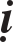 GIÔÙI XIN Y TAÏI NHAØ KHOÂNG TIN PHAÄTKhi Phaät an truù taïi thaønh Xaù-veä, luùc aáy Tyø-kheo-ni noùi vôùi Thaâu- lan-nan-ñaø:Coâ coù theå xin y Ca-hy-na cho Ni chuùng ñöôïc khoâng?Ñöôïc.Theá laø coâ ñi ñeán moät gia ñình khoâng coù nieàm tin, noùi:Ñaïi phöôùc ñöùc, thí chuû coù theå cuùng döôøng y Ca-hi-na cho Ni chuùng ñöôïc khoâng?Ñöôïc.Sau khi Töï töù xong, Ni chuùng hoûi Thaâu-lan-nan-ñaø:Ñaõ xin ñöôïc y Ca-hi-na chöa?Toâi bieát roài.Theá laø coâ ñi ñeán gia ñình kia, hoûi:Naøy hieàn só, ñaõ chuaån bò y Ca-hi-na xong chöa?Toâi bieát roài.Sau ñoù, Ni chuùng ñeán hoûi Thaâu-lan-nan-ñaø, thì coâ ñaùp: “Toâi bieát roài”. Cöù nhö theá cho ñeán khi thôøi gian cuûa y ñaõ troâi qua (maø khoâng coù y). Caùc Tyø-kheo-ni beøn trình baøy vieäc naøy vôùi Ñaïi-aùi-ñaïo. Ñaïi-aùi-ñaïo lieàn ñem ñeán baïch leân Theá Toân. Phaät lieàn baûo goïi Thaâu-lan-nan-ñaø ñeán. Khi coâ tôùi roài, Phaät hoûi:Ngöôi coù vieäc ñoù thaät khoâng?Coù thaät nhö vaäy, baïch Theá Toân.Vì sao ngöôi ñeán nhaø ngöôøi khoâng theå saém y ñeå xin y Ca-hi-na cho Ni chuùng? Töø nay veà sau, Ta khoâng cho pheùp laøm nhö vaäy.Theá roài, Phaät baûo Ñaïi-aùi-ñaïo Cuø-ñaøm di truyeàn leänh cho caùc Tyø- kheo-ni ñang soáng taïi thaønh Xaù-veä phaûi taäp hoïp laïi taát caû, duø ai nghe roài cuõng phaûi nghe laïi:Neáu Tyø-kheo-ni ñeán nhaø ngöôøi khoâng theå cuùng y ñeå xin y Ca-hi- na cho Ni chuùng thì phaïm toäi Ba-daï-ñeà.Giaûi Thích:Khoâng theå cuùng: Khoâng coù khaû naêng cho, raát ít hy voïng. Y: Nhö y Khaâm-baø-la, y Chieân, cho ñeán y Khu-maâu-ñeà.Xin: Xin y Ca-hi-na cho Taêng. Nhöng neáu quaù thôøi gian cuûa y maø khoâng xin ñöôïc thì phaïm toäi Ba-daï-ñeà.Ba-daï-ñeà: Nhö treân ñaõ noùi. Neáu Tyø-kheo-ni ñi xin y Ca-hi-na cho Ni chuùng thì neân ñi xin vôùi taám loøng nhieät thaønh, nhöng khoâng neân ñeán xin nhöõng nhaø khoâng coù nieàm tin, maø neân ñeán nhöõng nhaø coù nieàm tin vaø nhieàu baø con maø xin. Neáu ngöôøi ñoù noùi: “Toâi töï bieát”, thì phaûi hoûi laïi: “Baø coù ñònh cho khoâng? Chôù neân ñeå quaù thôøi gian cuûa y”. Ñoàng thôøi cuõng phaûi xem xeùt ngöôøi aáy, neáu thaáy hoï khoâng coù khaû naêng saém ñöôïc thì neân ñi xin choã khaùc. Hôn nöõa, cuõng phaûi töï löôïng söùc mình, neáu khoâng theå laøm ñöôïc thì khoâng neân höùa ñi xin cho Ni chuùng. Neáu ñaõ höùa xin y cho Ni chuùng, maø khoâng sieâng naêng ñi xin, khoâng nhôø ngöôøi khaùc xin, cuõng khoâng noùi cho Ni chuùng bieát, ñeå quaù thôøi gian cuûa y, thì phaïm toäi Ba-daï-ñeà.Neáu Tyø-kheo ñeán gia ñình khoâng coù nieàm tin xin y Ca-hi-na cho Ni chuùng thì phaïm toäi Vieät-tyø-ni. Theá neân Ñöùc Theá Toân noùi (nhö treân).GIÔÙI KHOÂNG ÑEM Y THEO BEÂN MÌNHKhi Phaät an truù taïi thaønh Xaù-veä, luùc aáy coù Tyø-kheo-ni maëc y thöôïng, haï ñeán ñaûnh leã chaân Theá Toân, sau ñoù bò hoûa hoaïn chaùy maát y. Caùc Tyø-kheo-ni beøn noùi vôùi Ñaïi-aùi-ñaïo. Ñaïi-aùi-ñaïo lieàn ñem vieäc ñoù ñeán baïch leân Theá Toân. Phaät lieàn baûo goïi Tyø-kheo-ni aáy ñeán. Khi coâ tôùi roài, Phaät hoûi:Ngöôi coù vieäc ñoù thaät khoâng?Coù thaät nhö vaäy, baïch Theá Toân.Vì sao nhöõng y phuïc caàn söû duïng maø ngöôi khoâng ñem theo beân mình? Töø nay veà sau, Ta khoâng cho pheùp khoâng ñem theo beân mình nhöõng y phuïc caàn söû duïng.Laïi nöõa, baáy giôø coù Tyø-kheo-ni con gaùi doøng hoï Thích vaø con gaùi doøng hoï Ma-la, tröôùc kia voán laø nhaïc só, nay xuaát gia khoaùc y Taêng-giaø- leâ naëng neà troâng raát vaát vaû. Theá roài, Phaät daïy: “Töø nay veà sau Ta cho pheùp khi beänh thì ñöôïc chaâm chöôùc”. Ñoaïn, Phaät baûo Ñaïi-aùi-ñaïo Cuø- ñaøm-di truyeàn leänh cho caùc Tyø-kheo-ni ñang soáng taïi thaønh Xaù-veä phaûi taäp hoïp laïi taát caû, duø ai nghe roài cuõng phaûi nghe laïi:Neáu Tyø-kheo-ni khoâng beänh maø khoâng ñem theo beân mình nhöõng y phuïc caàn maëc thì phaïm toäi Ba-daï-ñeà.Giaûi Thích:Nhöõng y phuïc caàn maëc: Nhö y Taêng-giaø-leâ, Uaát-ña-la-taêng, An- ñaø-hoäi, Taêng-kyø-chi vaø y taém möa.Beänh: Neáu coù beänh maø khoâng ñem y theo beân mình thì Ñöùc Theá Toân baûo laø khoâng coù toäi. Neáu khoâng beänh maø khoâng ñem theo thì phaïm toäi Ba-daï-ñeà. Nhöng neáu leã thaùp, ñi kinh haønh, ban ngaøy ngoài thieàn trong truù xöù thì - khoâng mang y theo - khoâng coù toäi. Theá neân Ñöùc Theá Toân noùi (nhö treân).GIÔÙI NAÁU LAÏI ÑOÀ AÊN ÑEÅ AÊNKhi Phaät an truù taïi thaønh Tyø-xaù-ly, baáy giôø gia ñình Tyø-kheo-ni Baït-ñaø-la thöôøng mang thöùc aên ñeán cho coâ. Khi ñöôïc thöùc aên roài, coâ beøn xaøo naáu bieán cheá. Caùc anh em chuù baùc ñeán thaáy thöùc aên beøn hoûi:Toâi muoán aên.Ñöôïc thoâi.Theá laø hoï laáy thöùc aên roài aên, nhöng nghe coù muøi vò khaùc thöôøng, lieàn hoûi:ÔÛ ñaâu maø ñöôïc thöùc aên ngon theá naøy?Ñoù laø thöùc aên ôû nhaø ñem ñeán ñaáy.Ngöôøi nhaø beøn noåi giaän traùch (ngöôøi laøm coâng): “Nhaø ta laâu nay laøm thöùc aên chæ uoång phí tieàn baïc maø chaúng ngon laønh gì!”, beøn trôû veà nhaø duøng roi ñaùnh ñöùa noâ tyø, roài maéng: “Chæ maát tieàn baïc voâ ích maø chaúng ñöôïc aên”. Theá laø keû sai ñi ñöa thöùc aên noåi giaän, noùi: “Taïi vì Tyø- kheo-ni maø ta bò khoå naõo nhö theá naøy”.Caùc Tyø-kheo-ni nghe theá beøn noùi vôùi Ñaïi-aùi-ñaïo. Ñaïi-aùi-ñaïo lieàn ñem vieäc aáy ñeán baïch leân Theá Toân. Phaät lieàn baûo goïi Tyø-kheo-ni Baït- ñaø-la ñeán. Khi coâ tôùi roài, Phaät hoûi:Ngöôi coù vieäc ñoù thaät khoâng?Coù thaät nhö vaäy, baïch Theá Toân.Ñoù laø vieäc xaáu. Töø nay veà sau Ta khoâng cho pheùp töï naáu nöôùngpha cheá thöùc aên.Laïi nöõa, khi Phaät an truù taïi thaønh Xaù-veä, luùc aáy coù Tyø-kheo-ni voán laø con gaùi doøng hoï Thích vaø con gaùi doøng hoï Ma-la ñi khaát thöïc ñöôïc côm nguoäi, canh nguoäi vaø rau ñeå caùch ñeâm, aên vaøo lieàn bò oùi möûa. Caùc Tyø-kheo-ni noùi vôùi Ñaïi-aùi-ñaïo. Ñaïi-aùi-ñaïo lieàn ñi ñeán baïch vôùi Theá Toân:Baïch Theá Toân! Coù cho pheùp chuùng con ñöôïc haâm noùng thöùc aên khoâng?Ñöôïc.Theá roài, Phaät baûo Ñaïi-aùi-ñaïo Cuø-ñaøm-di truyeàn leänh cho caùc Tyø- kheo-ni ñang soáng taïi Tyø-xaù-ly phaûi taäp hoïp laïi taát caû, duø ai nghe roài cuõng phaûi nghe laïi:Neáu Tyø-kheo-ni khoâng beänh maø ñöôïc caùc thöùc aên nhö Khö-ñaø- ni, Boà-xaø-ni, roài töï mình naáu laïi, sai ngöôøi naáu laïi; töï mình chieân laïi, sai ngöôøi chieân laïi; töï mình haâm laïi, sai ngöôøi haâm laïi ñeå aên, thì phaïm toäi Ba-daï-ñeà.Giaûi Thích:Khö-ñaø-ni: Naêm thöùc aên Khö-ñaø-ni. Boà-xaø-ni: Naêm thöùc aên Boà-xaø-ni.Naáu laïi: Töï mình naáu laïi hoaëc sai ngöôøi naáu laïi. Chieân: Töï mình chieân hoaëc sai ngöôøi chieân.Haâm: Töï mình haâm hoaëc sai ngöôøi haâm.Beänh: Neáu vì giaø beänh suy yeáu neân aên ñoà aên nguoäi laïnh vaøo bò oùi möûa khoâng an laïc (maø haâm laïi ñoà aên ñeå aên) thì Theá Toân noùi laø khoâng coù toäi. Traùi laïi, neáu Tyø-kheo-ni khoâng beänh maø naáu laïi ñoà aên ñeå aên thì phaïm toäi Ba-daï-ñeà.Ba-daï-ñeà: Nhö treân ñaõ noùi Phaät khoâng cho pheùp vì muoán aên ngon maø chieân laïi, haâm laïi ñoà aên.Nhöng neáu thöùc aên laïnh thì ñöôïc haâm laïi cho noùng, nhöng khoâng ñöôïc duøng xoong chaûo ñeå naáu, maø chæ neân duøng cheùn baèng ñoàng hoaëc laø toâ hoaëc laø thoá ñeå haâm cho noùng.Neáu Tyø-kheo vì thích ngon maø töï naáu laïi, chieân laïi, haâm laïi ñoà aên ñeå aên thì phaïm toäi Vieät-tyø-ni. Nhöng neáu baûo tònh nhaân laøm thì khoâng coù toäi. Neáu ñi khaát thöïc maø gaëp thöùc aên laïnh roài haâm laïi cho noùng ñeå aên thì khoâng coù toäi. Theá neân Ñöùc Theá Toân noùi (nhö treân).GIÔÙI ÑÖÙNG HAÀU TYØ KHEO THOÏ TRAIKhi Phaät an truù taïi thaønh Xaù-veä, luùc aáy coù hai vôï choàng ngöôøi kia xuaát gia theo doøng hoï Thích. Trong khi oâng choàng giaø caû ñang aên thì baøvôï Tyø-kheo-ni ñöùng beân caïnh roùt nöôùc vaø caàm quaït quaït. OÂng choàng giaø nhaéc laïi chuyeän dó vaõng. Tyø-kheo-ni noåi giaän lieàn laáy nöôùc taït vaøo maët, caàm quaït goõ treân ñaàu, maéng: “OÂng laø keû khoâng bieát aân nghóa, chuyeän dó vaõng khoâng neân noùi maø ñem noùi”. Tyø-kheo-ni khaùc thaáy theá beøn khuyeân:Naøy Thaùnh giaû, vò naøy laø baäc ñaùng toân troïng, khoâng ñöôïc laøm nhö theá.OÂng giaø aáy laø keû baát thieän, khoâng bieát aân nghóa, chuyeän dó vaõng khoâng neân noùi maø nay ñem ra noùi.Caùc Tyø-kheo-ni noùi vôùi Ñaïi-aùi-ñaïo. Ñaïi-aùi-ñaïo lieàn ñem vieäc aáy ñeán baïch leân Theá Toân. Phaät lieàn baûo goïi Tyø-kheo-ni aáy ñeán. Khi coâ tôùi roài, Phaät lieàn hoûi:Ngöôi coù vieäc ñoù thaät khoâng?Coù thaät nhö vaäy, baïch Theá Toân.Ñoù laø vieäc xaáu. Vì sao trong luùc Tyû-kheo aên maø ngöôi haàu nöôùc vaø quaït? Ñoù laø vieäc phi phaùp, phi luaät, traùi lôøi Ta daïy, khoâng theå duøng vieäc aáy ñeå nuoâi lôùn phaùp thieän ñöôïc. Töø nay veà sau, Ta khoâng cho pheùp laøm nhö vaäy.Theá roài, Phaät baûo Ñaïi-aùi-ñaïo Cuø-ñaøm-di truyeàn leänh cho caùc Tyø- kheo-ni ñang soáng taïi thaønh Xaù-veä phaûi taäp hoïp laïi taát caû, duø ai nghe roài cuõng phaûi nghe laïi:Neáu trong khi Tyø-kheo ñang aên maø Tyø-kheo-ni haàu nöôùc vaø quaït thì phaïm toäi Ba-daï-ñeà.Giaûi Thích:Tyø-kheo-ni: Nhö treân ñaõ noùi.Tyø-kheo ñang aên: Goàm naêm thöùc aên chính vaø naêm thöùc aên phuï. Haàu nöôùc vaø quaït: Xaùch bình nöôùc, roùt nöôùc, caàm quaït maø quaït,thì phaïm toäi Ba-daï-ñeà.Ba-daï-ñeà: Nhö treân ñaõ noùi. Neáu Tyø-kheo-ni xaùch bình nöôùc maø khoâng caàm quaït thì phaïm toäi Vieät-tyø-ni. Neáu caàm quaït maø khoâng xaùch bình nöôùc cuõng phaïm toäi Vieät-tyø-ni. Neáu laøm caû hai vieäc thì phaïm toäi Ba-daï-ñeà. Neáu khoâng caàm caû hai thì khoâng coù toäi. Toäi naøy caáu thaønh trong tröôøng hôïp chæ coù moät Tyø-kheo vaø moät Tyø-kheo-ni. Neáu coù nhieàu Tyø-kheo thì haàu nöôùc, quaït khoâng coù toäi. Hoaëc laø trong chuùng coù cha, anh thì duøng quaït quaït khoâng coù toäi. Theá neân Ñöùc Theá Toân noùi (nhö treân).GIÔÙI AÊN TOÛIKhi Phaät an truù taïi thaønh Xaù-veä, luùc aáy coù moät thöông gia chuyeân ngheà troàng toûi môøi Tyø-kheo-ni cuùng döôøng toûi. Theá roài, nhoùm saùu Tyø- kheo-ni ñeán vöôøn aên toûi, daãm ñaïp böøa baõi; khi thöông nhaân ñeán vöôøn thaêm, thaáy toûi bò tôi taû lieàn hoûi ngöôøi laøm vöôøn:Vì sao maø toûi bò tôi taû theá naøy?Tröôùc ñaây coù môøi Tyø-kheo-ni ñeán cuùng döôøng toûi neân hoï vaøo vöôøn laáy aên hoaëc mang ñi maø giaãm ñaïp nhö vaäy.Thöông nhaân nghe theá beøn cheâ traùch: “Ta môøi ñeán cuùng döôøng toûi thì chæ neân aên maø thoâi, vì sao laïi ñem ñi vaø giaãm ñaïp nhö vaäy?”.Caùc Tyø-kheo-ni nghe theá beøn noùi vôùi Ñaïi-aùi-ñaïo. Ñaïi-aùi-ñaïo lieàn ñem vieäc aáy ñeán baïch ñaày ñuû leân Theá Toân. Cho ñeán Tyø-kheo-ni ñaùp: “Coù thaät nhö vaäy”. Roài Phaät khieån traùch:Ñoù laø vieäc xaáu. Töø nay veà sau, Ta khoâng cho pheùp aên toûi. (cho ñeán) Duø ai nghe roài cuõng phaûi nghe laïi:Neáu Tyø-kheo-ni aên toûi thì phaïm toäi Ba-daï-ñeà. Giaûi Thích:Toûi: Goàm coù loaïi toûi troàng vaø toûi treân nuùi, ñaïi loaïi caùc thöù toûi nhö vaäy ñeàu khoâng ñöôïc pheùp aên; loaïi chín hay loaïi soáng ñeàu khoâng cho pheùp aên; loaïi naáu laïi, loaïi ñöôïc ñoát thaønh tro cuõng khoâng cho pheùp aên. Nhöng neáu thaân theå coù gheû thì cho pheùp duøng toûi thoa. Vaø khi thoa thì phaûi ôû choã vaéng ñeán luùc gheû laønh, phaûi taém röûa saïch seõ roài môùi ñöôïc vaøo trong chuùng. Theá neân, Ñöùc Theá Toân noùi (nhö treân).Keä toùm taét:“Y khaùc, y ngoaïi ñaïo, Kyø-chi, An-ñaø-hoäi.Y taém, Ca-hi-na.Y duøng khoâng ñem theo. Naáu laïi, haàu quaït nöôùc, AÊn toûi, heát phaàn taùm”.GIÔÙI ÑEM THÖÙC AÊN CHO NGÖÔØI THEÁ TUÏCKhi Phaät an truù taïi thaønh Xaù-veä, luùc aáy ngöôøi chò cuûa Laïi-tra-ba-la qua ñôøi, coâ beøn ñi xin caùc thöùc aåm thöïc cho ñöùa con cuûa baø chò. Vì vaäy bò ngöôøi ñôøi cheâ cöôøi: “Vì sao Sa-moân ni nhaän thöùc aên cuûa ngöôøi coù nieàm tin cuùng döôøng roài ñem cho ngöôøi theá tuïc?”Caùc Tyø-kheo-ni nghe theá beøn noùi vôùi Ñaïi-aùi-ñaïo. Ñaïi-aùi-ñaïo lieàn ñem vieäc aáy baïch ñaày ñuû leân Ñöùc Theá Toân. Phaät lieàn baûo goïi Tyø-kheo-ni aáy ñeán. Khi coâ tôùi roài, Phaät lieàn hoûi:Ngöôi coù vieäc ñoù thaät khoâng?Coù thaät nhö vaäy, baïch Theá Toân.Töø nay veà sau, Ta khoâng cho pheùp töï tay cho thöùc aên cho ngöôøi theá tuïc.Laïi nöõa, khi Phaät an truù taïi thaønh Xaù-veä, luùc aáy ngoaïi ñaïo Kieät-truï ñeán choã meï. Ngöôøi meï thaáy oâng ñeán, lieàn laáy baùt muùc ñaày caùc thöùc aên ñöa cho oâng. Ngöôøi con ñöôïc thöùc aên roài beøn ñem vaøo trong quaùn röôïu ngoài aên, ñoàng thôøi cho ngöôøi khaùc aên. Coù ngöôøi hoûi:OÂng ñöôïc thöùc aên ngon naøy ôû ñaâu vaäy?OÂng im ñi. Ngöôøi ñôøi xem Sa-moân ni laø phöôùc ñieàn, Sa-moân ni laïi coi ta laø phöôùc ñieàn.Do theá bò ngöôøi ñôøi cheâ cöôøi: “Vì sao Sa-moân ni laïi duøng thöùc  aên cuûa thí chuû cuùng cho mình ñem cho keû khoâng taêng tröôûng phöôùc ñöùc?”.Caùc Tyø-kheo-ni nghe theá beøn noùi vôùi Ñaïi-aùi-ñaïo. Ñaïi-aùi-ñaïo lieàn ñem vieäc aáy ñeán baïch leân Theá Toân. Phaät lieàn baûo goïi Tyø-kheo-ni kia ñeán. Khi coâ tôùi roài, Phaät lieàn hoûi:Ngöôi coù vieäc ñoù thaät khoâng?Coù thaät nhö vaäy, baïch Theá Toân.Ñoù laø vieäc xaáu. Vì sao töï tay ngöôi cho thöùc aên cho ngoaïi ñaïo?Töø nay veà sau, Ta khoâng cho pheùp töï tay cho thöùc aên cho ngoaïi ñaïo.Theá roài, Phaät baûo Ñaïi-aùi-ñaïo Cuø-ñaøm-di truyeàn leänh cho caùc Tyø- kheo-ni ñang soáng taïi thaønh Xaù-veä phaûi taäp hoïp laïi taát caû, duø ai nghe roài cuõng phaûi nghe laïi:Neáu Tyø-kheo-ni töï tay cho thöùc aên cho ngöôøi theá tuïc, ngoaïi ñaïo thì phaïm toäi Ba-daï-ñeà.Giaûi Thích:(Moät soá töø ngöõ ôû treân ñaõ giaûi thích).Neáu Tyø-kheo-ni coù thaân nhaân ñeán chôi, mình muoán cho thöùc aên cho hoï thì khoâng ñöôïc töï tay ñöa cho, maø phaûi baûo tònh nhaân nöõ cho. Neáu khoâng coù tònh nhaân nöõ thì neân baûo: “Neân töï tay laáy thöùc aên trong ñoù maø aên”. Neáu sôï hoï laáy nhieàu thì neân baûo: “Laáy chöøng aáy thöùc aên ñöa ñaây, coøn bao nhieâu ñem caát”. Khi mình nhaän thöùc aên roài, neân ñeå döôùi ñaát, baûo hoï töï laáy. Neáu ngoaïi ñaïo ñeán thì khoâng ñöôïc töï tay cho thöùc aên maø phaûi baûo tònh nhaân nöõ cho hoï. Neáu khoâng coù tònh nhaân nöõ thì neân noùi: “Haõy töï laáy thöùc aên trong ñoù maø aên”. Neáu sôï hoï laáy nhieàu thì neân baûo: “Laáy chöøng aáy thöùc aên ñöa ñaây, coøn bao nhieâu ñem caát”. Roài mìnhtöï tay ñeå thöùc aên döôùi ñaát cho hoï. Neáu ngöôøi baø con mình traùch: “Ngöôi duøng loái Chieân-ñaø-la ñeå ñoái xöûû vôùi ta sao?” thì neân noùi: “OÂng ñaõ xuaát gia vaøo choã khoâng toát. Ñöùc Theá Toân cheá giôùi khoâng cho pheùp toâi cho thöùc aên. Phaät cuõng daïy: “Ñöôïc sai ngoaïi ñaïo naáu thöùc aên roài baûo hoï: “Ngöôi ñöa cho ta coøn bao nhieâu thì haõy aên”. Ñoù laø nhöõng gì maø Ñöùc Theá Toân ñaõ daïy”.GIÔÙI LAØM THAÀY THUOÁC ÑEÅ SINH SOÁNGKhi Phaät an truù taïi Caâu-dieäm-di, luùc aáy, Tyø-kheo-ni meï cuûa Xieån- ñaø chöõa beänh raát gioûi, thöôøng ñem theo reã, laù, quaû caây thuoác vaøo caùc nhaø hoaøng toäc, ñaïi thaàn, cö só trò beänh cho caùc thai phuï. Coâ chöõa beänh maét, thoå taû, xoâng ñaàu, nhoû thuoác muõi, duøng kim leå, roài boâi thuoác vaøo. Do chöõa beänh neân coâ ñöôïc cuùng döôøng raát noàng haäu. Caùc Tyø-kheo-ni beøn khieån traùch coâ:Ñoù khoâng phaûi laø pheùp taéc xuaát gia maø laø ngheà laøm thaày thuoác.Theá roài, hoï trình baøy vieäc ñoù vôùi Ñaïi-aùi-ñaïo. Ñaïi-aùi-ñaïo laïi ñem ñeán baïch leân Theá Toân. Phaät lieàn baûo goïi Tyø-kheo-ni aáy ñeán. Khi coâ tôùi roài, Phaät hoûi:Ngöôi coù vieäc ñoù thaät khoâng?Coù thaät nhö vaäy, baïch Theá Toân.Ñoù laø vieäc xaáu. Töø nay veà sau Ta khoâng cho pheùp laøm ngheà thaày thuoác ñeå nuoâi soáng.Ñoaïn Phaät baûo Ñaïi-aùi-ñaïo Cuø-ñaøm-di truyeàn leänh cho caùc Tyø- kheo-ni ñang soáng taïi Caâu-dieäm-di phaûi taäp hoïp laïi taát caû, duø ai nghe roài cuõng phaûi nghe laïi.Neáu Tyø-kheo-ni laøm ngheà thaày thuoác ñeå nuoâi soáng thì phaïm toäi Ba-daï-ñeà.Giaûi Thích:Tyø-kheo-ni: Nhö treân ñaõ noùi.Thaày thuoác: Ngöôøi duøng reã, laù, traùi caây thuoác ñeå chöõa beänh. Laïi coù thaày thuoác chuù nguyeän thuoác ñoäc, chuù nguyeän raén, cho ñeán chuù nguyeän löûa, chuù nguyeän tinh tuù, maët trôøi, maët traêng. Neáu ai duøng nhöõng phöông phaùp aáy ñeå nuoâi soáng nhö meï cuûa Xieån-ñaø thì phaïm toäi Ba-daï-ñeà.Ba-daï-ñeà: Nhö treân ñaõ noùi. Tyø-kheo-ni khoâng ñöôïc laøm ngheà thaày thuoác ñeå sinh soáng. Neáu mình bò beänh thì ñöôïc baûo ngöôøi khaùc duøng phöông thuoác ñeå chöõa trò.Neáu Tyø-kheo laøm ngheà thaày thuoác ñeå sinh soáng thì phaïm toäi Vieät- tyø-ni. Theá neân, Ñöùc Theá Toân noùi (nhö treân).GIÔÙI TRAO TOA THUOÁC CHO NGÖÔØI THEÁ TUÏC VAØ NGOAÏI ÑAÏOKhi Phaät an truù taïi Caâu-dieäm-di, sau khi Ngaøi cheá giôùi khoâng cho laøm ngheà thaày thuoác ñeå nuoâi soáng, thì coù ngöôøi môøi meï cuûa Xieån-ñaø chöõa beänh, Tyø-kheo-ni lieàn noùi: “Ñöùc Theá Toân cheá giôùi khoâng cho pheùp chöõa beänh”. Hoï laïi noùi: “Neáu khoâng cho chöõa beänh thì xin cho toâi toa thuoác”. Theá laø coâ beøn ñöa toa thuoác cho ngöôøi theá tuïc vaø ngoaïi ñaïo. Caùc Tyø-kheo-ni lieàn noùi: “Chæ lo nghieàn ngaãm caùc phöông thuoác, thì khoâng phaûi laø pheùp taéc xuaát gia”.Theá roài, hoï trình baøy vôùi Ñaïi-aùi-ñaïo. Ñaïi-aùi-ñaïo ñem vieäc aáy ñeán baïch ñaày ñuû leân Theá Toân. Phaät baûo goïi Tyø-kheo-ni aáy ñeán. Khi coâ tôùi roài, Phaät beøn hoûi:Ngöôi coù vieäc ñoù thaät khoâng?Coù thaät nhö vaäy, baïch Theá Toân.Töø nay veà sau, Ta khoâng cho pheùp trao toa thuoác cho ngöôøi theá tuïc vaø ngoaïi ñaïo.Theá roài, Phaät baûo Ñaïi-aùi-ñaïo Cuø-ñaøm-di truyeàn leänh cho caùc Tyø- kheo-ni ñang soáng taïi Caâu-dieäm-di phaûi taäp hoïp laïi taát caû, duø ai nghe roài cuõng phaûi nghe laïi:Neáu Tyø-kheo-ni trao cho ngöôøi theá tuïc vaø ngoaïi ñaïo toa thuoác, thì phaïm toäi Ba-daï-ñeà.Giaûi Thích:Tyø-kheo-ni: Nhö treân ñaõ noùi. Ngöôøi theá tuïc: Ngöôøi taïi gia.Ngoaïi ñaïo: Chæ haøng ngoaïi ñaïo xuaát gia.Trao toa thuoác: Neáu nhö chuù nguyeän raén, chuù nguyeän thuoác ñoäc, cho ñeán chuù nguyeän löûa, chuù nguyeän tinh tuù, maët trôøi, maët traêng, thì phaïm toäi Ba-daï-ñeà.Ba-daï-ñeà: Nhö treân ñaõ noùi.Tyø-kheo-ni khoâng ñöôïc trao toa thuoác cho ngöôøi theá tuïc vaø ngoaïi ñaïo, cuõng khoâng ñöôïc chæ veõ phöông thuoác cho hoï.Neáu Tyø-kheo trao toa thuoác cho ngöôøi theá tuïc vaø ngoaïi ñaïo thì phaïm toäi Vieät-tyø-ni. Theá neân Ñöùc Theá Toân noùi (nhö treân).GIÔÙI LAØM VIEÄC CHO NGÖÔØI THEÁ TUÏCKhi Phaät an truù taïi thaønh Xaù-veä, luùc aáy Tyø-xaù-khö Loäc Maãu môøi hai boä Taêng (veà nhaø cuùng döôøng). Caùc Tyø-kheo-ni saùng sôùm ñeán nhaø baø, noùi:Naøy Öu-baø-di, hoâm nay baø môøi hai boä Taêng, chuùng toâi neân duøng thöù gì ñeå baùo ñaùp ñaây?Thöa caùc Thaùnh giaû, caùc vò chæ caàn tuïng kinh, haønh ñaïo töùc laø ñaõ baùo aân roài vaäy.Ñuùng theá, nhöng cuõng phaûi coù vieäc gì khaùc ñeå baùo ñaùp chuùt chuùtchöù.Theá laø, hoï leo leân gaùc, laáy boâng vaûi ra, roài ngöôøi thì caùn haït, ngöôøithì nhoài boâng, ngöôøi thì se sôïi, laøm thaønh cuoän chæ troøn, ñem ñöa baø, noùi:Nhöõng gì chuùng toâi muoán baùo ñaùp baø, giôø ñaõ laøm xong.Vieäc ñoù khoâng phaûi laø baùo ñaùp, muoán baùo ñaùp thì aên xong, ngoài thieàn, tuïng kinh, hoïc kinh, ñoù môùi goïi laø baùo ñeàn.Caùc Tyø-kheo-ni nghe theá beøn noùi vôùi Ñaïi-aùi-ñaïo. Ñaïi-aùi-ñaïo lieàn ñem vieäc ñoù ñeán baïch ñaày ñuû leân Theá Toân. Phaät baûo goïi Tyø-kheo-ni aáy ñeán. Khi coâ tôùi roài, Phaät hoûi:Ngöôi coù vieäc ñoù thaät khoâng?Coù thaät nhö vaäy, baïch Theá Toân.Ñoù laø vieäc xaáu. Töø nay veà sau, Ta khoâng cho pheùp laøm nhöõng vieäc theá tuïc taïi nhaø baïch y.Theá roài, Phaät baûo Ñaïi-aùi-ñaïo Cuø-ñaøm-di truyeàn leänh cho caùc Tyø- kheo-ni ñang soáng taïi thaønh Xaù-veä phaûi taäp hoïp laïi taát caû, duø ai nghe roài, cuõng phaûi nghe laïi:Neáu Tyø-kheo-ni laøm vieäc cho ngöôøi theá tuïc thì phaïm toäi Ba-daï-ñeà.Giaûi Thích:Ngöôøi theá tuïc: Töùc nhaø baïch y.Laøm vieäc cho ngöôøi theá tuïc: Töùc laø caùn haït boâng, nhoài boâng vaø sesôïi, hoaëc giaõ, xay, giaët aùo, ñaïi loaïi laøm nhöõng vieäc nhaø cho ngöôøi theá tuïc nhö vaäy thì phaïm toäi Ba-daï-ñeà.Ba-daï-ñeà: Nhö treân ñaõ noùi. Tyø-kheo-ni khoâng  ñöôïc  laøm vieäc cho ngöôøi theá tuïc. Neáu ñaøn-vieät muoán cuùng döôøng Phaät neân noùi: “Naøy Thaùnh giaû, haõy giuùp con laøm duïng cuï cuùng döôøng naøy”, thì luùc aáy ñöôïc giuùp hoï keát voøng hoa, nghieàn boät höông.Neáu Tyø-kheo laøm vieäc giuùp cho ngöôøi theá tuïc thì phaïm toäi Vieät- tyø-ni. Theá neân Ñöùc Theá Toân noùi (nhö treân).GIÔÙI VAØO NHAØ NGÖÔØI KHOÂNG BAÙO TRÖÔÙCKhi Phaät an truù taïi thaønh Xaù-veä, luùc aáy coù hai vôï choàng ngöôøi kiavaøo giöõa tröa trong nhaø vaéng veû töôûng khoâng coù ai, muoán giao hoan, thì Tyø-kheo-ni Thaâu-lan-nan-ñaø khoâng baùo tröôùc maø ñoät ngoät ñi vaøo. Ngöôøi choàng thaáy theá noåi giaän, vì cuoäc haønh daâm cuûa mình bò trôû ngaïi, ñoàng thôøi nam caên coøn cöông cöùng, beøn ñuoåi theo ñònh baét Tyø-kheo-ni. Tyø-kheo-ni hoaûng sôï voäi vaøng boû chaïy veà laïi truù xöù, noùi vôùi caùc Tyø- kheo-ni khaùc: “Hoâm nay suyùt chuùt nöõa toâi bò huûy hoaïi phaïm haïnh”.Caùc Tyø-kheo-ni nghe theá beøn noùi vôùi Ñaïi-aùi-ñaïo. Ñaïi-aùi-ñaïo ñem vieäc aáy baïch leân Theá Toân. Phaät lieàn baûo goïi Thaâu-lan-nan-ñaø ñeán. Khi coâ tôùi roài, Phaät hoûi:Ngöôi coù vieäc ñoù thaät khoâng?Coù thaät nhö vaäy, baïch Theá Toân.Ñoù laø vieäc xaáu. Vì sao ngöôi bieát thöïc gia, khoâng noùi tröôùc maø ñi vaøo. Töø nay veà sau, Ta khoâng cho pheùp laøm nhö vaäy.Theá roài, Phaät baûo Ñaïi-aùi-ñaïo Cuø-ñaøm-di truyeàn leänh cho caùc Tyø- kheo-ni ñang soáng taïi thaønh Xaù-veä phaûi taäp hoïp laïi taát caû, duø ai nghe roài cuõng phaûi nghe laïi:Neáu Tyø-kheo-ni bieát thöïc gia, khoâng noùi tröôùc maø ñi vaøo, thì phaïm toäi Ba-daï-ñeà.Giaûi Thích:Bieát: Hoaëc töï bieát hoaëc do nghe töø ngöôøi khaùc maø bieát.Thöïc: Ngöôøi nöõ laø thöùc aên cuûa ngöôøi nam, ngöôøi nam laø thöùc aên cuûa ngöôøi nöõ.Gia: Nhö nhaø Saùt-lôïi, nhaø Baø-la-moân, nhaø Tyø-xaù, nhaø Thuû-ñaø-la, ñaïi loaïi caùc gia ñình nhö theá, neáu khoâng baùo tröôùc maø ñoät ngoät ñi vaøo thì phaïm toäi Ba-daï-ñeà.Ba-daï-ñeà: Nhö treân ñaõ noùi. Neáu Tyø-kheo-ni khoâng noùi tröôùc thì khoâng ñöôïc ñi vaøo. Neáu muoán ñi vaøo thì neân noùi vôùi ngöôøi giöõ cöûa raèng toâi muoán ñi vaøo. Neáu ngöôøi giöõ cöûa thöa vôùi chuû nhaø roài hoï baûo vaøo thì môùi ñöôïc vaøo. Neáu ngöôøi giöõ cöûa khoâng ra baùo laïi thì khoâng ñöôïc vaøo. Neáu nghe trong phoøng coù tieáng noùi thì phaûi gaûy moùng tay, daäm chaân cho coù tieáng ñoäng. Neáu hoï vaãn im laëng thì khoâng ñöôïc vaøo. Neáu hoï ra ngheânh tieáp thì ñöôïc vaøo.Neáu Tyø-kheo khoâng noùi tröôùc vôùi gia chuû maø vaøo nhaø hoï thì phaïm toäi Vieät-tyø-ni. Theá neân Ñöùc Theá Toân noùi (nhö treân).GIÔÙI SOÁNG THAÂN CAÄN VÔÙI NGÖÔØI THEÁ TUÏCKhi Phaät an truù taïi thaønh Xaù-veä, luùc aáy Tyø-kheo-ni Ca-leâ ñoä ngöôøi con gaùi thöù ba cuûa gia ñình Ly-xa xuaát gia, roài coâ aáy soáng thaân caän vôùingöôøi theá tuïc ngoaïi ñaïo. Caùc Tyø-kheo-ni beøn noùi vôùi Ñaïi-aùi-ñaïo. Ñaïi- aùi-ñaïo ñem vieäc aáy ñeán baïch ñaày ñuû leân Theá Toân. Phaät baûo goïi Tyø- kheo-ni aáy ñeán. Khi coâ tôùi roài, Phaät lieàn hoûi:Ngöôi coù vieäc ñoù thaät khoâng?Coù thaät nhö vaäy, baïch Theá Toân.Ñoù laø vieäc xaáu. Töø nay veà sau, Ta khoâng cho pheùp soáng thaân caän nhö vaäy.Theá roài, Phaät baûo Ñaïi-aùi-ñaïo Cuø-ñaøm-di truyeàn leänh cho caùc Tyø- kheo-ni ñang soáng taïi thaønh Xaù-veä phaûi taäp hoïp laïi taát caû, duø ai nghe roài cuõng phaûi nghe laïi:Neáu Tyø-kheo-ni soáng thaân caän vôùi ngöôøi theá tuïc, ngoaïi ñaïo - thaäm chí soáng thaân caän vôùi ngöôøi laøm vöôøn, Sa-di - troïn ngaøy hoaëc trong khoaûnh khaéc, thì phaïm toäi Ba-daï-ñeà.Giaûi Thích:(Moät soá töø ngöõ treân ñaõ giaûi thích)Troïn ngaøy: Töø luùc bình minh ñeán luùc maët trôøi laën. Cho ñeán trong khoaûnh khaéc: Chæ trong choác laùt.Soáng thaân caän: Thaân theå soáng thaân caän, mieäng thaân caän, thaân mieäng soáng thaân caän, thaäm chí soáng vôùi ngöôøi laøm vöôøn, Sa-di thì phaïm toäi Ba-daï-ñeà.Ba-daï-ñeà: Nhö treân ñaõ noùi. Neáu Tyø-kheo-ni thích soáng thaân caän vôùi ngöôøi naøy ngöôøi kia thì Hoøa thöôïng ni, A-xaø-leâ ni neân cho hoï soáng caùch ly ôû choã khaùc.Neáu Tyø-kheo soáng thaân caän thì phaïm toäi Vieät-tyø-ni. Theá neân Ñöùc Theá Toân noùi (nhö treân).GIÔÙI TÖÏ THEÀ THOÁTKhi Phaät an truù taïi thaønh Xaù-veä, luùc aáy Tyø-kheo-ni Thaâu-lan-nan- ñaø gaây loän vôùi Tyø-kheo-ni khaùc roài chæ Phaät, chæ A-xaø-leâ, chæ y-caø-sa theà thoát nhö sau: “Nam moâ Phaät, neáu toâi laøm nhö theá thì khi cheát toâi khoâng ñöôïc khoaùc aùo caø-sa, khoâng ñoaïn taän khoå ñau.bò mang toäi gieát cha meï, bò mang toäi vong aân, bò mang toäi huûy baùng Hieàn Thaùnh, rôi xuoáng ñòa nguïc, ñoïa vaøo quyû ñoùi, ñoïa vaøo suùc sinh. Neáu toâi laøm nhö vaäy, thì toâi seõ rôi vaøo caùc coõi aáy. Neáu baïn laøm nhö vaäy thì baïn cuõng seõ rôi vaøo trong caùc coõi aáy”.Caùc Tyø-kheo-ni nghe theá beøn noùi vôùi Ñaïi-aùi-ñaïo. Ñaïi-aùi-ñaïo lieàn ñem vieäc aáy ñeán baïch leân Theá Toân. Phaät baûo goïi Tyø-kheo-ni aáy ñeán. Khi coâ tôùi roài, Phaät hoûi:Ngöôi coù vieäc ñoù thaät khoâng?Coù thaät nhö vaäy, baïch Theá Toân.Ñoù laø vieäc xaáu. Ngöôi laø ngöôøi xuaát gia maø vì sao laïi theà thoát nhö theá? Ñoù laø vieäc phi phaùp, phi luaät, traùi lôøi ta daïy, khoâng theå duøng vieäc aáy ñeå nuoâi lôùn phaùp thieän ñöôïc.Cuoái cuøng Phaät daïy: Duø ai nghe roài cuõng phaûi nghe laïi:Neáu Tyø-kheo-ni töï theà thoát vaø nguyeàn ruûa ngöôøi khaùc thì phaïm toäi Ba-daï-ñeà.Giaûi Thích:Töï theà thoát: Nhö chæ Phaät, chæ A-xaø-leâ theà thoát: “Nam moâ Phaät, neáu toâi laøm nhö theá thì toâi seõ bò toäi nhö Ñeà-baø-ñaït-ña, bò toäi voïng ngöõ, bò toäi phaûn boäi aân nhaân, bò toäi noùi hai löôõi. Neáu toâi nhö vaäy thì phaïm haïnh khoâng thaønh töïu, khi cheát khoâng ñöôïc khoaùc aùo caø-sa, bò rôi xuoáng ñòa nguïc, ñoïa vaøo suùc sanh, ngaï quyõ. Neáu baïn huûy baùng toâi thì baïn cuõng seõ bò toäi nhö theá”. Neáu theà thoát nhö theá thì phaïm toäi Ba-daï-ñeà.Neáu Tyø-kheo theà thoát nhö theá thì phaïm toäi Vieät-tyø-ni. Theá neân Ñöùc Theá Toân noùi (nhö treân).GIÔÙI HÔØN DOÃI TÖÏ ÑAÙNH MÌNHKhi Phaät an truù taïi thaønh Xaù-veä, luùc aáy Tyø-kheo-ni Thaâu-lan-nan- ñaø gaây loän vôùi Tyø-kheo-ni khaùc, roài noåi giaän, töï ñaùnh, töï caøo, khoùc roáng leân tuoân leä. Caùc Tyø-kheo-ni khaùc nghe theá beøn noùi vôùi Ñaïi-aùi-ñaïo. Ñaïi- aùi-ñaïo ñem vieäc aáy ñeán baïch leân Theá Toân. Phaät lieàn baûo goïi Thaâu-lan- nan-ñaø ñeán. Khi coâ tôùi roài, Phaät hoûi:Ngöôi coù vieäc ñoù thaät khoâng?Coù thaät nhö vaäy, baïch Theá Toân.Vì sao ngöôi noåi giaän töï ñaùnh mình, roài khoùc roáng leân tuoân rôi nöôùc maét? Ñoù laø vieäc phi phaùp, phi luaät, traùi lôøi ta daïy, khoâng theå duøng vieäc ñoù ñeå nuoâi lôùn phaùp thieän ñöôïc.Theá roài, Phaät baûo Ñaïi-aùi-ñaïo Cuø-ñaøm-di truyeàn leänh cho caùc Tyø- kheo-ni ñang soáng taïi thaønh Xaù-veä phaûi taäp hoïp laïi taát caû, duø ai nghe roài cuõng phaûi nghe laïi:Neáu Tyø-kheo-ni töï ñaùnh mình roài tuoân rôi nöôùc maét thì phaïm toäi Ba-daï-ñeà.Giaûi Thích:Töï ñaùnh mình: Neáu Tyø-kheo-ni duøng tay naém mình laïi, roài duøng cuù ñaám maø ñaám, hoaëc duøng roi gaäy ñaùnh, hoaëc duøng ñaát cuïc neùm, roài khoùc loùc thì phaïm toäi Ba-daï-ñeà.Ba-daï-ñeà: Nhö treân ñaõ noùi. Neáu Tyø-kheo-ni töï ñaùnh mình maø khoâng khoùc thì phaïm toäi Vieät-tyø-ni. Neáu khoùc maø khoâng ñaùnh, cuõng phaïm toäi Vieät-tyø-ni. Neáu vöøa ñaùnh vöøa khoùc thì phaïm toäi Ba-daï-ñeà. Neáu khoâng ñaùnh, khoâng khoùc thì khoâng coù toäi.Neáu Tyø-kheo töï ñaùnh mình roài khoùc thì phaïm toäi Vieät-tyø-ni, Theá neân Ñöùc Theá Toân noùi (nhö treân).GIÔÙI TRAÙCH NGÖÔØI VOÂ CÔÙKhi Phaät an truù taïi thaønh Xaù-veä, luùc aáy Tyø-kheo-ni Thaâu-lan-nan- ñaø ñeán nhaø theá tuïc ca ngôïi Tyø-kheo-ni Thoï-ñeà laø ngöôøi hieàn laønh, giöõ giôùi, tinh taán, cho ñeán coù oai nghi ung dung khi nhìn traùi, troâng phaûi, maëc y, caàm baùt, nhìn ngoù chænh teà, ít noùi naêng ñöôïc trôøi ngöôøi cuùng döôøng, ñaøn-vieät troâng thaáy lieàn sinh taâm cung kính, chu caáp y baùt, thöùc aên, thuoác trò beänh. Theá nhöng, baûn thaân Thaâu-lan-nan-ñaø thì oai nghi khieám khuyeát, maëc y raùch röôùi baån thæu, ñeå loä caû caùi buïng böï, nhuõ hoa vaø hoâng ra ngoaøi, cöû chæ thì thoâ thaùo, noùi naêng buùa xua. Vì theá ñaøn- vieät sanh taâm baát kính, khoâng môøi veà cuùng döôøng y baùt, thöùc aên, thuoác trò beänh. Do vaäy, Thaâu-lan-nan-ñaø noùi: “Toâi ñeán nhaø ñaøn-vieät ca ngôïi Thoï-ñeà neân môùi ñöôïc caùc thöù cuùng döôøng naøy. Theá maø Thoï-ñeà chæ noùi nhöõng chuyeän khoâng toát cuûa toâi, neân toâi khoâng ñöôïc cuùng döôøng”. Thoï- ñeà lieàn traû lôøi: “Naøy Thaùnh giaû, toâi khoâng noùi chuyeän xaáu cuûa Thaùnh giaû, vì sao laïi baûo laø toâi noùi?”.Caùc Tyø-kheo-ni nghe theá beøn noùi vôùi Ñaïi-aùi-ñaïo. Ñaïi-aùi-ñaïo ñem vieäc aáy ñeán baïch leân Theá Toân. Phaät baûo goïi Thaâu-lan-nan-ñaø ñeán. Khi coâ tôùi roài, Phaät hoûi:Ngöôi coù vieäc ñoù thaät khoâng?Coù thaät nhö vaäy, baïch Theá Toân.Ñoù laø vieäc xaáu. Vì sao ngöôi khoâng xem xeùt caån thaän maø laïi traùch moùc ngöôøi khaùc?. Ñoù laø vieäc phi phaùp, phi luaät, traùi lôøi Ta daïy, khoâng theå duøng vieäc ñoù ñeå nuoâi lôùn phaùp thieän ñöôïc. Töø nay veà sau, khoâng ñöôïc khoâng xeùt neùt caån thaän maø traùch moùc ngöôøi khaùc.Theá roài, Phaät baûo Ñaïi-aùi-ñaïo Cuø-ñaøm-di truyeàn leänh cho caùc Tyø- kheo-ni ñang soáng taïi thaønh Xaù-veä phaûi taäp hoïp laïi taát caû, duø ai nghe roài cuõng phaûi nghe laïi:Neáu Tyø-kheo-ni noùi vôùi Tyø-kheo-ni khaùc: Naøy Thaùnh giaû, cuøng ñeán nhaø Moã giaùp vôùi toâi”, sau ñoù khoâng haøi loøng Tyø-kheo-ni aáy maø khoâng thaåm xeùt nhöõng gì ñöôïc nghe, roài voâ côù quôû traùch, thì phaïm toäi Ba-daï-ñeà.Giaûi Thích:Tyø-kheo-ni: Nhö Tyø-kheo-ni Thaâu-lan-nan-ñaø ôû treân ñaõ noùi. Nhaø: Nhö nhaø Saùt-lôïi, nhaø Baø-la-moân, nhaø Tyø-xaù, nhaø Thuû-ñaø. Sau ñoù khoâng haøi loøng: Nhö tröôøng hôïp Tyø-kheo-ni Thoï-ñeà.Vieäc khoâng haøi loøng: Chín vieäc öu naõo, vaø vieäc thöù möôøi laø noåi giaän khoâng ñuùng choã.Voâ côù: Khoâng thaåm xeùt kyõ nhöõng gì ñöôïc nghe vaø quôû traùch ngöôøi khaùc thì phaïm toäi Ba-daï-ñeà.Ba-daï-ñeà: Nhö treân ñaõ noùi. Neáu Tyø-kheo-ni khoâng thaåm xeùt kyõ nhöõng gì ñöôïc nghe maø quôû traùch ngöôøi khaùc thì phaïm toäi Ba-daï-ñeà.Neáu Tyø-kheo khoâng thaåm xeùt maø quôû traùch ngöôøi khaùc thì phaïm toäi Vieät-tyø-ni. Theá neân Ñöùc Theá Toân noùi (nhö treân).GIÔÙI GIÖÕ CUÛA NGÖÔØI KHAÙCKhi Phaät an truù taïi thaønh Xaù-veä, luùc aáy Tyø-kheo-ni Thaâu-lan-nan- ñaø ñeán giôø beøn khoaùc y, caàm baùt ñi ñeán ñöùng tröôùc cöûa moät gia ñình haøo phuù, boãng thaáy coù Tyø-kheo ñeán khaát thöïc, coâ noùi: “Toân ñöùc coù theå vaøo nhaø naøy, hoï seõ naáu thöùc aên cuùng döôøng toân ñöùc, roài hoï môùi aên”. Neáu thaáy Tyø-kheo-ni ñeán thì coâ noùi: “Thaùnh giaû haõy vaøo nhaø naøy, ñaøn-vieät seõ naáu thöùc aên cuùng döôøng Thaùnh giaû, roài hoï môùi aên”. Hoaëc laø coâ noùi: “Nhaø khaùc cuõng coù thöùc aên vaäy, haø taát phaûi taäp trung taïi ñaây?”. Ñoái vôùi taát caû ngoaïi ñaïo khaát thöïc coâ ñeàu noùi nhö theá vôùi taâm keo kieät nhaèm baûo veä nhaø aáy.Caùc Tyø-kheo-ni nghe theá beøn noùi vôùi Ñaïi-aùi-ñaïo. Cho ñeán choã coâñaùp:Coù thaät nhö vaäy, baïch Theá Toân.Ñoù laø vieäc xaáu. Vì sao ngöôi duøng taâm keo kieät giöõ gìn cho nhaøngöôøi khaùc? Töø nay veà sau, Ta khoâng cho pheùp laøm nhö vaäy.Theá roài, Phaät baûo Ñaïi-aùi-ñaïo truyeàn leänh cho caùc Tyø-kheo-ni ñang soáng taïi thaønh Xaù-veä phaûi taäp hoïp laïi taát caû, duø ai nghe roài cuõng phaûi nghe laïi:Neáu Tyø-kheo-ni duøng taâm keo kieät ñeå giöõ gìn nhaø ngöôøi khaùc thì phaïm toäi Ba-daï-ñeà.Giaûi Thích:Taâm keo kieät ganh gheùt: Nhö Tyø-kheo-ni Thaâu-lan-nan-ñaø.Ba-daï-ñeà: Nhö treân ñaõ noùi. Tyø-kheo-ni khoâng ñöôïc duøng taâm keo kieät taät ñoá ñeå giöõ gìn nhaø ngöôøi khaùc. Neáu Tyø-kheo-ni khaùc hoûi thì phaûi noùi thaät. Neáu ngoaïi ñaïo hoûi maø mình sôï tieâm nhieãm taø kieán cuûa ngoaïiñaïo neân quôû traùch, thì khoâng coù toäi.Neáu Tyø-kheo duøng taâm keo kieät taät ñoá tieác cuûa nhaø ngöôøi ta thì phaïm toäi Vieät-tyø-ni. Theá neân Ñöùc Theá Toân noùi (nhö treân)Keä toùm taét:“Töï tay cho thöùc aên, Laøm giuùp ngöôøi theá tuïc. Vaøo khoâng noùi, thaân caän, Theà thoát, töï ñaùnh mình. Quôû traùch, giöõ cuûa ngöôøi Keát thuùc phaàn thöù chín”.GIÔÙI MAÉNG NHIEÁC TYØ-KHEOKhi Phaät an truù taïi thaønh Xaù-veä, luùc aáy coù hai vôï choàng ngöôøi kia xuaát gia, roài ngöôøi choàng giaø ñi ñeán thaêm. Baø vôï ñem cho thöùc aên roài ñöùng moät beân. OÂng choàng beøn ñem nhöõng chuyeän xaáu tröôùc kia cuûa vôï mình ra noùi. Baø vôï nghe theá khoâng vui, lieàn noùi: “Laõo giaø cheát yeåu! Khoâng bieát aân nghóa, nhöõng chuyeän khoâng neân noùi laïi ñem ra noùi”. Caùc Tyø-kheo-ni beøn quôû traùch coâ aáy: “Naøy Thaùnh giaû, ñaây laø vò toân tuùc, khoâng ñöôïc maéng moû nhö vaäy”. Coâ ta lieàn noùi vôùi caùc Tyø-kheo-ni: “Ñaây laø laõo giaø cheát yeåu, khoâng bieát aân nghóa, nhöõng chuyeän khoâng neân noùi laïi ñem ra noùi”.Caùc Tyø-kheo-ni beøn noùi vôùi Ñaïi-aùi-ñaïo. Ñaïi-aùi-ñaïo laïi ñem vieäc aáy ñeán baïch leân Theá Toân. Phaät lieàn baûo goïi Tyø-kheo-ni aáy ñeán. Khi coâ tôùi roài, Phaät lieàn hoûi:Ngöôi coù vieäc ñoù thaät khoâng?Coù thaät nhö vaäy, baïch Theá Toân.Ñoù laø vieäc xaáu. Töø nay veà sau Ta khoâng cho pheùp Tyø-kheo-ni ñoái dieän tröïc tieáp maéng moû Tyø-kheo.Theá roài, Phaät baûo Ñaïi-aùi-ñaïo truyeàn leänh cho caùc Tyø-kheo-ni ñang soáng taïi thaønh Xaù-veä phaûi taäp hoïp laïi taát caû, duø ai nghe roài cuõng phaûi nghe laïi:Neáu Tyø-kheo-ni ñoái dieän tröïc tieáp maéng moû Tyø-kheo thì phaïm toäi Ba-daï-ñeà.Giaûi Thích:Ñoái dieän: Boán maét nhìn nhau.Maéng moû: Nhö noùi: “Ñoà laõo giaø cheát yeåu, baát thieän, khoâng bieát aân nghóa”, thì phaïm toäi Ba-daï-ñeà.Ba-daï-ñeà: Nhö treân ñaõ noùi. Tyø-kheo-ni khoâng ñöôïc ñoái dieän tröïctieáp maéng moû Tyø-kheo. Neáu laø anh em thaân thích xuaát gia maø khoâng giöõ giôùi haïnh cuõng khoâng ñöôïc maéng moû, maø chæ neân duøng lôøi nhoû nheï ñeå khuyeân baûo. Neáu ngöôøi aáy coøn treû tuoåi thì neân noùi: “Naøy Sa-loä-eâ-ña, ñöøng coù laøm vieäc ñoù. Neáu nay ngöôi khoâng hoïc thì ñôïi luùc naøo môùi hoïc? Sau naøy ñeä töû cuûa ngöôi cuõng seõ baét chöôùc ngöôi laøm ñieàu baát thieän”. Neáu ngöôøi aáy giaø caû thì neân noùi: “Naøy Sa-loä-eâ-ña, nay oâng khoâng hoïc ñôïi ñeán luùc giaø cheát roài môùi hoïc sao?”.Tyø-kheo cuõng khoâng ñöôïc ñoái dieän tröïc tieáp maéng moû Tyø-kheo- ni: “Ñoà con muï troïc ñaàu! Con muï daâm daät”, thaäm chí noùi: “Naøy muï giaø, baø laø keû baát thieän, khoâng bieát aân nghóa”, maø neân duøng lôøi nhoû nheï khuyeân baûo, nhö treân ñaõ noùi.Neáu Tyø-kheo ñoái dieän maéng moû Tyø-kheo-ni thì phaïm toäi Vieät-tyø- ni. Theá neân Ñöùc Theá Toân noùi (nhö treân).GIÔÙI CHÖA ÑUÛ MÖÔØI HAI HAÏ MAØ NUOÂI ÑEÄ TÖÛKhi Phaät an truù taïi thaønh Xaù-veä, luùc aáy coù nhöõng Tyø-kheo-ni moät tuoåi, hai tuoåi, ba tuoåi (haï) beøn nuoâi ñeä töû maø khoâng bieát daïy doã, ñeå hoï buoâng lung nhö deâ trôøi, traâu trôøi, tònh giôùi khoâng ñaày ñuû, oai nghi khoâng ñaày ñuû, khoâng bieát cung phuïng Hoøa thöôïng ni, A-xaø-leâ ni, khoâng bieát cung phuïng Tyø-kheo-ni Tröôûng laõo, khoâng bieát pheùp taéc vaøo thoân xoùm, pheùp taéc ôû A-luyeän-nhaõ, khoâng bieát pheùp taéc vaøo trong Taêng, khoâng bieát maëc y, caàm baùt.Caùc Tyø-kheo-ni beøn ñem vieäc aáy ñeán baïch leân Theá Toân. Phaät lieàn baûo goïi Tyø-kheo-ni aáy ñeán. Khi coâ tôùi roài, Phaät lieàn hoûi:Ngöôi coù vieäc ñoù thaät khoâng?Coù thaät nhö vaäy, baïch Theá Toân.Töø nay veà sau, Ta khoâng cho pheùp Tyø-kheo-ni chöa ñuû möôøi hai muøa möa maø nuoâi ñeä töû.Theá roài, Phaät baûo Ñaïi-aùi-ñaïo Cuø-ñaøm-di truyeàn leänh cho caùc Tyø- kheo-ni ñang soáng taïi thaønh Xaù-veä phaûi taäp hoïp laïi taát caû, duø ai nghe roài cuõng phaûi nghe laïi:Neáu Tyø-kheo-ni chöa ñuû möôøi hai muøa möa maø nuoâi ñeä töû thì phaïm toäi Ba-daï-ñeà.Giaûi Thích:Chöa ñuû möôøi hai muøa möa: Chöa ñuû möôøi hai naêm goïi laø chöa ñuû möôøi hai muøa möa. Tyø-kheo-ni chöa ñuû möôøi hai muøa möa maø ñuû möôøi hai naêm cuõng goïi laø chöa ñuû möôøi hai muøa möa. Tyø-kheo-ni chöa ñuû möôøi hai muøa möa maø quaù möôøi hai naêm cuõng goïi laø chöa ñuû möôøihai muøa möa.Tyø-kheo-ni thoï cuï tuùc vaøo muøa Ñoâng, nhöng chöa qua laàn Töï töù cuûa muøa Ñoâng thöù möôøi hai thì cuõng goïi laø chöa ñuû möôøi hai muøa möa. Neáu thoï cuï tuùc vaøo muøa xuaân, nhöng chöa qua laàn töï töù cuûa muøa xuaân thöù möôøi hai thì cuõng goïi laø chöa ñuû möôøi hai nuøa möa. Neáu tieàn an cö thoï cuï tuùc, traûi qua tieàn an cö thöù möôøi hai, nhöng chöa thoï Töï töù thì cuõng goïi laø chöa ñuû möôøi hai muøa möa. Neáu haäu an cö thoï Cuï tuùc, traûi qua haäu an cö laàn thöù möôøi hai, nhöng chöa Töï töù thì cuõng goïi laø chöa ñuû möôøi hai muøa möa.Tyø-kheo-ni ñuû möôøi hai muøa möa maø chöa ñuû möôøi hai naêm, thì goïi laø ñuû möôøi hai muøa möa. Tyø-kheo-ni ñuû möôøi hai muøa möa, ñuû möôøi hai naêm, hoaëc quaù möôøi hai naêm, thì goïi laø ñuû möôøi hai muøa möa (möôøi hai Haï laïp)Tyø-kheo-ni thoï cuï tuùc vaøo muøa Ñoâng traûi qua an cö xong, thoï Töï töù xong, thì goïi laø ñuû möôøi hai muøa möa. Neáu thoï cuï tuùc vaøo muøa Xuaân, traûi qua an cö xong, thoï Töï töù xong cuõng vaäy. Tieàn an cö thoï cuï tuùc traûi qua tieàn an cö xong thoï Töï töù. Haäu an cö thoï cuï tuùc, traûi qua haäu an cö xong thoï Töï töù, ñoù goïi laø möôøi hai muøa möa (möôøi hai tuoåi haï)Neáu Tyø-kheo-ni (chöa ñuû möôøi hai muøa möa maø) nuoâi ñeä töû, cho thoï Cuï tuùc, thì phaïm toäi Ba-daï-ñeà.Ba-daï-ñeà: Nhö treân ñaõ noùi. Neáu Tyø-kheo-ni chöa ñuû möôøi hai muøa möa maø ñoä ngöôøi thì phaïm toäi Vieät-tyø-ni. Neáu cho hoï thoï cuï tuùc thì phaïm toäi Ba-daï-ñeà.Neáu Tyø-kheo chöa ñuû möôøi hai muøa möa maø ñoä ngöôøi, cho thoï Cuï tuùc thì phaïm toäi Vieät-tyø-ni (?). Theá neân Ñöùc Theá Toân noùi (nhö treân).GIÔÙI CHÖA ÑUÛ MÖÔØI PHAÙP MAØ NUOÂI ÑEÄ TÖÛKhi Phaät an truù taïi thaønh Xaù-veä, sau luùc Ngaøi cheá giôùi khoâng cho ngöôøi chöa ñuû möôøi hai muøa möa nuoâi ñeä töû, thì nhoùm saùu Tyø-kheo-ni vaø caùc Tyø-kheo-ni khaùc ñuû möôøi hai muøa möa nhöng chöa ñuû möôøi phaùp, nuoâi ñeä töû maø khoâng daïy baûo, ñeå hoï gioáng nhö traâu trôøi, deâ trôøi, thaäm chí khoâng bieát maëc y caàm baùt. Caùc Tyø-kheo-ni beøn ñem vieäc aáy trình baøy vôùi Ñaïi-aùi-ñaïo. Cuoái cuøng, hoï ñaùp vôùi Phaät: “Ñuùng nhö vaäy, baïch Theá Toân”. Phaät daïy: “Töø nay veà sau, Ta khoâng cho pheùp ngöôøi chöa ñuû möôøi phaùp maø nuoâi ñeä töû”.Theá roài, Phaät baûo Ñaïi-aùi-ñaïo Cuø-ñaøm-di truyeàn leänh cho caùc Tyø- kheo-ni ñang soáng taïi thaønh Xaù-veä phaûi taäp hoïp laïi taát caû, duø ai nghe roài cuõng phaûi nghe laïi:Neáu Tyø-kheo-ni ñuû möôøi hai muøa möa nhöng chöa ñuû möôøi phaùp maø nuoâi ñeä töû thì phaïm toäi Ba-daï-ñeà.Giaûi Thích:Tyø-kheo-ni: Nhö treân ñaõ noùi.(533c) Ñuû 12 muøa möa: Nhö treân ñaõ noùi.Chöa ñuû möôøi phaùp: Nghóa laø möôøi phaùp chöa thaønh töïu. Möôøi phaùp ñoù laø:Giöõ giôùi.Nghe nhieàu A-tyø-ñaøm (Luaän).Nghe nhieàu Tyø-ni (Luaät).Hoïc giôùi.Hoïc ñònh.Hoïc tueä.Coù theå töï xuaát toäi vaø sai ngöôøi xuaát toäi.Neáu ñeä töû thaân tín muoán baõi ñaïo, thì coù theå töï mình hoaëc nhôø ngöôøi ñöa hoï ñeán nôi khaùc (aån laùnh).Khi ñeä töû coù beänh thì coù theå töï mình hoaëc nhôø ngöôøi khaùc chaêmsoùc.Ñuû möôøi hai muøa möa (Haï laïp) hoaëc hôn.Ñoù goïi laø möôøi phaùp. Neáu chöa ñuû möôøi phaùp maø ñoä ñeä töû thìphaïm toäi Vieät-tyø-ni. Neáu cho hoï thoï Cuï tuùc thì phaïm toäi Ba-daï-ñeà.Neáu Tyø-kheo chöa ñuû möôøi phaùp maø ñoä ngöôøi thì phaïm toäi Vieät- tyø-ni. Theá neân Ñöùc Theá Toân noùi (nhö treân).GIÔÙI CHÖA XIN PHEÙP MAØ NUOÂI ÑEÄ TÖÛKhi Phaät an truù taïi thaønh Xaù-veä, sau khi Ngaøi cho pheùp ngöôøi naøo ñuû möôøi hai muøa möa vaø thaønh töïu möôøi phaùp ñöôïc nuoâi ñeä töû thì caùc Tyø-kheo-ni ñuû möôøi hai muøa möa vaø thaønh töïu möôøi phaùp beøn nuoâi ñeä töû, theá roài caùc Tyø-kheo-ni khaùc than phieàn: “Ai bieát laø baø ñuû möôøi hai muøa möa vaø thaønh töïu möôøi phaùp?”.Caùc Tyø-kheo-ni nghe theá beøn noùi vôùi Ñaïi-aùi-ñaïo. Ñaïi-aùi-ñaïo laïi ñem vieäc ñoù baïch leân Theá Toân. Cuoái cuøng, ngöôøi aáy ñaùp lôøi Phaät hoûi:Coù thaät nhö vaäy, baïch Theá Toân.Töø nay veà sau, muoán nuoâi ñeä töû phaûi laøm phaùp Yeát-ma caàu thính, roài môùi xin phaùp Yeát-ma nuoâi ñeä töû. Ngöôøi laøm Yeát-ma neân baïch nhö sau:Xin Thaùnh giaû Ni laéng nghe. Tyø-kheo-ni Moã giaùp thaønh töïu möôøi phaùp muoán vaøo tröôùc Ni chuùng xin phaùp Yeát-ma nuoâi ñeä töû, neáu thôøigian cuûa Ni chuùng ñaõ ñeán (Xin Ni chuùng chaáp nhaän).Xin Thaùnh giaû Ni laéng nghe. Tyø-kheo-ni Moã giaùp thaønh töïu möôøi phaùp muoán vaøo tröôùc Ni chuùng xin phaùp Yeát-ma nuoâi ñeä töû; vì Ni chuùng ñaõ baèng loøng neân im laëng. Toâi ghi nhaän vieäc naøy nhö vaäy.Vò Tyø-kheo-ni naøy phaûi vaøo tröôùc Ni chuùng quyø goái, chaép tay, xin nhö sau:Xin Thaùnh giaû Ni laéng nghe. Toâi laø Moã giaùp, ñuû möôøi hai muøa möa, thaønh töïu möôøi phaùp, nay theo Ni chuùng xin phaùp Yeát-ma nuoâi ñeä töû. Kính mong Ni chuùng cho toâi phaùp Yeát-ma nuoâi ñeä töû. (Xin nhö vaäy ba laàn). Roài ngöôøi laøm Yeát-ma neân noùi nhö sau:Xin Thaùnh giaû Ni laéng nghe. Tyø-kheo-ni Moã giaùp ñuû möôøi hai muøa möa, thaønh töïu möôøi phaùp, ñaõ theo Ni chuùng xin phaùp Yeát-ma nuoâi ñeä töû. Neáu thôøi gian cuûa Ni chuùng ñaõ ñeán, nay Ni chuùng cho Tyø-kheo-ni Moã giaùp - thaønh töïu möôøi phaùp - phaùp Yeát-ma nuoâi ñeä töû. Ñaây laø lôøi taùc baïch.Xin Thaùnh giaû Ni laéng nghe. Tyø-kheo-ni Moã giaùp - ñuû möôøi hai muøa möa, thaønh töïu möôøi phaùp - ñaõ theo Ni chuùng xin phaùp Yeát-ma nuoâi ñeä töû. Nay Ni chuùng cho Tyø-kheo-ni Moã giaùp phaùp Yeát-ma nuoâi ñeä töû, Thaùnh giaû naøo baèng loøng cho Tyø-kheo-ni Moã giaùp phaùp Yeát-ma nuoâi ñeä töû thì im laëng; ai khoâng baèng loøng haõy noùi. Ñaây laø Yeát-ma laàn thöù nhaát, (laàn thöù hai, laàn thöù ba cuõng noùi nhö theá).Ni chuùng ñaõ baèng loøng cho Tyø-kheo-ni Moã giaùp phaùp Yeát-ma nu- oâi ñeä töû xong, vì Ni chuùng im laëng. Toâi ghi nhaän nhö vaäy.Theá roài, Phaät baûo Ñaïi-aùi-ñaïo Cuø-ñaøm-di truyeàn leänh cho caùc Tyø- kheo-ni ñang soáng taïi thaønh Xaù-veä phaûi taäp hoïp laïi taát caû, duø ai nghe roài cuõng phaûi nghe laïi:Neáu Tyø-kheo-ni thaønh töïu möôøi phaùp nhöng khoâng laøm Yeát-ma maø nuoâi ñeä töû thì phaïm toäi Ba-daï-ñeà.Giaûi Thích:Thaønh töïu möôøi phaùp: Nhö treân ñaõ noùi.Khoâng laøm Yeát-ma: Khoâng laøm Yeát-ma giöõa Ni chuùng thì goïi laø khoâng laøm Yeát-ma. Ngoaøi ra, neáu möôøi phaùp khoâng ñaày ñuû cuõng goïi laø khoâng laøm Yeát-ma. Tuy nhieân, neáu laøm Yeát-ma maø baïch khoâng ñuùng caùch, Ni chuùng khoâng thaønh töïu, Yeát-ma khoâng thaønh töïu, cuõng goïi laø khoâng laøm Yeát-ma. Ngöôøi nuoâi ñeä töû muoán cho ñeä töû thoï cuï tuùc maø khoâng laøm Yeát-ma thì phaïm toäi Ba-daï-ñeà. Theá neân Ñöùc Theá Toân noùi (nhö treân).GIÔÙI CHO NGÖÔØI PHAÏM TOÄI THOÏ GIÔÙIKhi Phaät an truù taïi Tyø-xaù-ly, baáy giôø Tyø-kheo-ni Ca-leâ ñoä con gaùi thöù ba cuûa doøng hoï Ly-xa, roài cho thoï hoïc phaùp. Theá laø coâ ta laáy chìa khoùa môû cöûa phoøng ngöôøi khaùc, cuøng soáng chung vôùi ngöôøi theá tuïc, ngoaïi ñaïo. Tyø-kheo-ni beøn khieån traùch Ca-leâ: “Keû naøy phaïm giôùi, laáy chìa khoùa môû cöûa phoøng ngöôøi khaùc, cuøng soáng chung vôùi ñaøn oâng, maø vì sao cho thoï Cuï tuùc? (?)”. Caùc Tyø-kheo-ni beøn noùi vôùi Ñaïi-aùi-ñaïo. Ñaïi-aùi-ñaïo laïi ñem vieäc ñoù ñeán baïch ñaày ñuû leân Theá Toân. Phaät baûo goïi Ca-leâ ñeán. Khi coâ tôùi roài, Phaät hoûi:Ngöôi coù vieäc ñoù thaät khoâng?Coù thaät nhö vaäy, baïch theá Toân.Ñoù laø vieäc xaáu. Vì sao ngöôi bieát keû phaïm giôùi laáy chìa khoùa môû cöûa phoøng ngöôøi khaùc, soáng chung vôùi ngoaïi ñaïo maø cho thoï cuï tuùc? Töø nay veà sau, Ta khoâng cho pheùp Tyø-kheo-ni cho keû phaïm giôùi thoï cuï tuùc.Theá roài, Phaät baûo Ñaïi-aùi-ñaïo truyeàn leänh cho caùc Tyø-kheo-ni ñang soáng taïi Tyø-xaù-ly phaûi taäp hoïp laïi taát caû, duø ai nghe roài cuõng phaûi nghe laïi:Neáu Tyø-kheo-ni bieát ngöôøi kia phaïm giôùi, caàm chìa khoùa môû cöûa phoøng ngöôøi khaùc, cuøng soáng chung vôùi ñaøn oâng maø cho thoï Cuï tuùc, thì phaïm toäi Ba-daï-ñeà.Giaûi Thích:Phaïm giôùi: Giôùi khoâng ñaày ñuû, vöôït qua giôùi.Caàm chìa khoùa môû cöûa phoøng: Môû cöûa phoøng ngöôøi khaùc. Ñaøn oâng: Ngöôøi theá tuïc hoaëc laø haøng ngoaïi ñaïo xuaát gia.Soáng chung: Soáng gaàn guõi beân nhau. Neáu cho ngöôøi nhö vaäy thoï Cuï tuùc thì phaïm Ba-daï-ñeà.Ba-daï-ñeà: Nhö treân ñaõ noùi. Neáu keû aáy soáng chung vôùi ngöôøi theá tuïc, ngoaïi ñaïo thì khoâng ñöôïc cho thoï cuï tuùc. Neáu coù theå laøm cho ngöôøi naøy phaïm haïnh ñöôïc toaøn veïn thì tröôùc heát neân laøm cho hoï soáng caùch ly roài môùi cho thoï Cuï tuùc.Neáu Tyø-kheo bieát Sa-di phaïm giôùi, soáng thaân caän vôùi phuï nöõ, nhöng khoâng cho xuaát gia laïi maø cho thoï cuï tuùc thì phaïm toäi Vieät-tyø-ni. Theá neân Ñöùc Theá Toân noùi (nhö treân).GIÔÙI CHO NGÖÔØI THIEÁU TUOÅI THOÏ GIÔÙIKhi Phaät an truù taïi thaønh Xaù-veä, baáy giôø coù Tyø-kheo-ni ñoä nhöõng ñoàng nöõ möôøi tuoåi, möôøi hai tuoåi xuaát gia, thoï Cuï tuùc. Nhöõng ngöôøi naøythaân theå yeáu ñuoái khoâng laøm noåi nhöõng vieäc nhoïc nhaèn, chöa bieát giöõ saïch seõ, oai nghi khieám khuyeát, khoâng bieát phuïng söï Hoøa thöôïng ni, A-xaø-leâ ni, khoâng bieát vaøo thoân xoùm, khoâng bieát A-luyeän-nhaõ, khoâng bieát pheùp taéc khi vaøo trong chuùng, khoâng bieát khoaùc y, caàm baùt. Caùc Tyø-kheo-ni beøn noùi vôùi Ñaïi-aùi-ñaïo. Ñaïi-aùi-ñaïo laïi baïch leân Theá Toân. Phaät lieàn baûo goïi Tyø-kheo-ni aáy ñeán. Khi coâ tôùi roài, Phaät hoûi:Ngöôi coù vieäc ñoù thaät khoâng?Coù thaät nhö vaäy, baïch Theá Toân.Töø nay veà sau, Ta khoâng cho pheùp cho ñoàng nöõ chöa ñuû hai möôi tuoåi thoï Cuï tuùc.Theá roài, Phaät baûo Ñaïi-aùi-ñaïo Cuø-ñaøm-di truyeàn leänh cho caùc Tyø- kheo-ni ñang soáng taïi thaønh Xaù-veä phaûi taäp hoïp laïi taát caû, duø ai nghe roài cuõng phaûi nghe laïi:Neáu Tyø-kheo-ni cho ñoàng nöõ chöa ñuû hai möôi muøa möa thoï Cuï tuùc thì phaïm toäi Ba-daï-ñeà.Giaûi Thích:Chöa ñuû hai möôi muøa möa: Chöa ñuû hai möôi naêm goïi laø chöa ñuû hai möôi muøa möa. Nhöng ñoàng nöõ chöa ñuû hai möôi muøa möa, maø ñuû hai möôi naêm cuõng goïi laø chöa ñuû hai möôi muøa möa. Ñoàng nöõ chöa ñuû hai möôi muøa möa maø hôn hai möôi naêm vaãn goïi laø chöa ñuû hai möôi muøa möa. Neáu sinh vaøo muøa Ñoâng, tính ñeán muøa Ñoâng naêm thöù hai möôi maø chöa qua laàn Töï töù cuõng goïi laø chöa ñuû hai möôi muøa möa. Ñoàng nöõ sinh vaøo muøa Xuaân cuõng vaäy. Neáu ñoàng nöõ sinh vaøo luùc tieàn an cö, tính ñeán tieàn an cö naêm thöù hai möôi nhöng chöa qua laàn Töï töù, sinh vaøo luùc haäu an cö, tính ñeán haäu an cö naêm thöù hai möôi, nhöng chöa qua laàn Töï töù, cuõng goïi laø chöa ñuû hai möôi muøa möa.Neáu ñoàng nöõ chöa ñuû hai möôi muøa möa, taát caû giôùi sö ñeàu töôûng laø chöa ñuû maø cho thoï cuï tuùc thì taát caû phaïm toäi Ba-daï-ñeà. Ngöôøi ñoù khoâng ñöôïc goïi laø thoï cuï tuùc.Neáu ñoàng nöõ chöa ñuû hai möôi muøa möa, moät nöûa giôùi sö töôûng laø chöa ñuû, moät nöûa töôûng laø ñaõ ñuû maø cho thoï cuï tuùc thì nhöõng ngöôøi töôûng laø chöa ñuû phaïm toäi Ba-daï-ñeà, nhöõng ngöôøi töôûng laø ñaõ ñuû khoâng coù toäi, vaø ngöôøi naøy ñöôïc goïi laø ñaõ thoï cuï tuùc.Neáu ñoàng nöõ chöa ñuû hai möôi muøa möa, maø taát caû giôùi sö ñeàu töôûng laø ñaõ ñuû roài cho thoï cuï tuùc, thì taát caû ñeàu khoâng coù toäi, vaø ngöôøi naøy ñöôïc goïi laø ñaõ thoï cuï tuùc.Ñuû hai möôi muøa möa maø chöa ñuû hai möôi naêm cuõng goïi laø ñuû hai möôi muøa möa. Ñoàng nöõ ñuû hai möôi muøa möa, ñuû hai möôi naêmhoaëc ñuû hai möôi muøa möa maø quaù hai möôi naêm cuõng goïi laø ñuû hai möôi muøa möa. Ñoàng nöõ sinh vaøo muøa Ñoâng, ñeán naêm thöù hai möôi, sau khi an cö, töï töù xong, ñöôïc cho thoï cuï tuùc. Tröôøng hôïp sinh vaøo muøa xuaân cuõng nhö vaäy. Ñoàng nöõ sinh vaøo luùc tieàn an cö, sau hai möôi naêm, traûi qua tieàn an cö xong, Töï töù xong, sinh vaøo luùc haäu an cö, sau hai möôi naêm, traûi qua haäu an cö xong, Töï töù xong (ñöôïc cho thoï cuï tuùc).Neáu ñoàng nöõ ñuû hai möôi muøa möa maø moät nöûa giôùi sö töôûng laø chöa ñuû, moät nöûa töôûng laø ñaõ ñuû (roài cho thoï cuï tuùc), thì nhöõng ngöôøi töôûng laø chöa ñuû phaïm toäi Vieät-tyø-ni, nhöõng ngöôøi töôûng laø ñaõ ñuû khoâng coù toäi. Ngöôøi naøy ñöôïc goïi laø ñaõ thoï cuï tuùc.Ñoàng nöõ ñuû hai möôi muøa möa maø taát caû giôùi sö töôûng laø chöa ñuû roài cho thoï cuï tuùc, thì taát caû ñeàu phaïm toäi Vieät-tyø-ni. Ngöôøi naøy khoâng ñöôïc goïi laø thoï cuï tuùc. Neáu taát caû giôùi sö ñeàu töôûng laø ñaõ ñuû thì taát caû khoâng coù toäi. Ngöôøi naøy ñöôïc goïi laø ñaõ kheùo thoï cuï tuùc.Ñoàng nöõ: Ngöôøi maø phaïm haïnh chöa bò huûy hoaïi. (Neáu cho ñoàng nöõ chöa ñuû hai möôi muøa möa) thoï cuï tuùc thì phaïm toäi Ba-daï-ñeà.Neáu ñoàng nöõ muoán thoï cuï tuùc trong giaùo phaùp cuûa Ñöùc Nhö Lai thì giôùi sö neân hoûi: “Ngöôi sinh vaøo luùc naøo?”. Neáu hoï khoâng bieát thì neân xem taám vaùn ghi naêm sinh. Neáu khoâng coù taám vaùn thì phaûi hoûi cha meï thaân nhaân cuûa hoï. Neáu cuõng khoâng bieát, thì phaûi hoûi xem sinh vaøo thôøi vua naøo, naêm ñöôïc muøa hay naêm maát muøa. Neáu cuõng khoâng bieát thì neân xem töôùng traïng (ñeå suy ñoaùn). Neáu hoï laø con gaùi cuûa nhaïc só thì tuy tuoåi nhoû maø hình voùc lôùn, neân xem töôùng tay chaân xöông coát (maø suy ñoaùn). Theá neân Ñöùc Theá Toân noùi (nhö treân).GIÔÙI CHO NGÖÔØI CHÖA HOÏC GIÔÙI THOÏ GIÔÙIKhi Phaät an truù taïi thaønh Xaù-veä, sau khi Ngaøi cheá giôùi khoâng cho pheùp Tyø-kheo-ni cho ñoàng nöõ chöa ñuû hai möôi muøa möa thoï cuï tuùc, thì caùc Tyø-kheo-ni cho caùc ñoàng nöõ ñuû hai möôi muøa möa thoï cuï tuùc. Theá nhöng caùc Tyø-kheo-ni khaùc dò nghò: “Ngöôi ñuû hai möôi muøa möa hay chöa ñuû hai möôi muøa möa ai maø bieát ñöôïc”.Caùc Tyø-kheo-ni beøn noùi vôùi Ñaïi-aùi-ñaïo. Ñaïi-aùi-ñaïo laïi ñem vieäc ñoù ñeán baïch leân Theá Toân. Cuoái cuøng, Phaät daïy: “Töø nay veà sau, ñoàng nöõ möôøi taùm tuoåi muoán thoï cuï tuùc trong giaùo phaùp cuûa Nhö Lai phaûi theo Ni chuùng xin hai naêm hoïc giôùi. Tröôùc heát phaûi laøm Yeát-ma caàu thính roài môùi xin. Ngöôøi laøm Yeát-ma neân taùc baïch nhö sau:Xin Thaùnh giaû Ni laéng nghe. Ñoàng nöõ Moã giaùp möôøi taùm tuoåi muoán thoï cuï tuùc trong giôùi luaät cuûa Ñöùc Nhö Lai, neáu thôøi gian cuûa Nichuùng ñaõ ñeán, xin Ni chuùng cho pheùp Moã giaùp vaøo tröôùc Ni chuùng xin hai naêm hoïc giôùi.Xin Thaùnh giaû Ni laéng nghe. Ñoàng nöõ Moã giaùp möôøi taùm tuoåi muoán vaøo tröôùc Ni chuùng xin hai naêm hoïc giôùi, vì Ni chuùng ñaõ baèng loøng neân im laëng. Toâi ghi nhaän nhö vaäy.Theá roài, ñoàng nöõ naøy phaûi vaøo tröôùc Ni chuùng xin nhö sau:Xin Thaùnh giaû Ni chuùng laéng nghe. Con laø ñoàng nöõ Moã giaùp möôøi taùm tuoåi muoán thoï cuï tuùc trong phaùp luaät cuûa Ñöùc Nhö Lai, nay theo Ni chuùng xin hai naêm hoïc giôùi. Kính mong Ni chuùng thöông xoùt cho con hai naêm hoïc giôùi (Xin nhö vaäy ba laàn).Ngöôøi laøm Yeát-ma neân noùi nhö sau:Xin Thaùnh giaû Ni laéng nghe. Ñoàng nöõ Moã giaùp möôøi taùm tuoåi muoán thoï cuï tuùc trong phaùp luaät cuûa Ñöùc Nhö Lai, ñaõ theo Ni chuùng xin hai naêm hoïc giôùi, neáu thôøi gian cuûa Ni chuùng ñaõ ñeán, Ni chuùng cho Moã giaùp phaùp Yeát-ma hai naêm hoïc giôùi. Ñaây laø lôøi taùc baïch.Xin Thaùnh giaû Ni laéng nghe. Ñoàng nöõ Moã giaùp möôøi taùm tuoåi muoán thoï cuï tuùc trong phaùp luaät cuûa Ñöùc Nhö Lai, ñaõ theo Ni chuùng xin hai naêm hoïc giôùi, Thaùnh giaû naøo baèng loøng cho Moã giaùp hai naêm hoïc giôùi thì im laëng, ai khoâng baèng loøng haõy noùi. Ñaây laø laàn Yeát-ma thöù nhaát (laàn thöù hai, laàn thöù ba cuõng noùi nhö theá).Ni chuùng ñaõ baèng loøng cho Moã giaùp hai naêm hoïc giôùi xong, vì im laëng, toâi ghi nhaän nhö vaäy.Theá roài, Phaät baûo Ñaïi-aùi-ñaïo Cuø-ñaøm-di truyeàn leänh cho caùc Tyø- kheo-ni ñang soáng taïi thaønh Xaù-veä phaûi taäp hoïp laïi taát caû, duø ai nghe roài cuõng phaûi nghe laïi:Neáu Tyø-kheo-ni chöa cho ñoàng nöõ ñuû hai möôi tuoåi hoïc giôùi maø cho thoï cuï tuùc thì phaïm toäi Ba-daï-ñeà.Giaûi Thích:Ñuû hai möôi tuoåi: Töùc ñuû hai möôi muøa möa. Neáu ñuû hai möôi muøa möa maø chöa ñuû hai möôi tuoåi cuõng goïi laø ñuû hai möôi muøa möa. Thaäm chí, neáu haäu an cö sinh, sau hai möôi naêm haäu an cö thoï töï töù xong, cuõng goïi laø ñuû hai möôi tuoåi.Khoâng cho hoïc giôùi: Neáu khoâng laøm Yeát-ma maø cho hoïc giôùi cuõng goïi laø khoâng cho hoïc giôùi. Hoaëc möôøi phaùp khoâng ñaày ñuû cuõng goïi laø khoâng cho hoïc giôùi. Tuy coù laøm Yeát-ma nhöng chuùng khoâng thaønh töïu, baïch khoâng ñuùng phaùp, Yeát-ma khoâng ñuùng phaùp - neáu moät phaùp naøo khoâng thaønh töïu - maø cho thoï cuï tuùc, thì phaïm toäi Ba-daï-ñeà. Theá neân Ñöùc Theá Toân noùi (nhö treân).GIÔÙI CHO NGÖÔØI HOÏC GIÔÙI CHÖA XONG THOÏ GIÔÙIKhi Phaät an truù taïi thaønh Xaù-veä, luùc aáy Tyø-kheo-ni cho ngöôøi ñang thoï hoïc giôùi hoïc chöa hoaøn taát thoï cuï tuùc; theá roài, Ñöùc Theá Toân baûo: Duø ai nghe roài cuõng phaûi nghe laïi:Neáu Tyø-kheo-ni cho ngöôøi ñang thoï hoïc giôùi hoïc chöa hoaøn taát thoï cuï tuùc thì phaïm toäi Ba-daï-ñeà.Giaûi Thích:Thoï hoïc giôùi: Cho thoï hoïc giôùi ñuû möôøi phaùp, chuùng thaønh töïu, baïch thaønh töïu, Yeát-ma thaønh töïu, taát caû moïi phaùp ñeàu thaønh töïu, ñoù goïi laø thoï hoïc giôùi.Hoïc chöa hoaøn taát: Trong hai naêm thoï hoïc giôùi phaûi tuøy thuaän hoïc möôøi taùm vieäc. Ñoù laø: Khi aên uoáng phaûi ngoài döôùi taát caû Tyø-kheo-ni, treân taát caû Sa-di-ni, ñoái vôùi hoï khoâng thanh tònh nhöng ñoái vôùi Tyø-kheo- ni thì thanh tònh; ñoái vôùi Tyø-kheo-ni khoâng thanh tònh thì ñoái vôùi hoï cuõng khoâng thanh tònh, ñöôïc nguû chung cuøng phoøng vôùi Tyø-kheo-ni ba hoâm, cuõng ñöôïc nguû chung vôùi Sa-di-ni trong ba hoâm, ñöôïc Tyø-kheo-ni trao cho thöùc aên, ngoaïi tröø naêm loaïi thöïc phaåm ñöôïc hoûa tònh; theo Sa-di-ni nhaän thöùc aên; Tyø-kheo-ni khoâng ñöôïc höôùng ñeán hoï noùi veà Ba-la-ñeà- moäc-xoa, töø Ba-la-di cho ñeán toäi Vieät-tyø-ni, maø chæ ñöôïc noùi: khoâng ñöôïc daâm, khoâng ñöôïc troäm caép, khoâng ñöôïc gieát ngöôøi, ñaïi loaïi ñöôïc daïy baûo nhö vaäy, khoâng ñöôïc nghe Boá-taùt, Töï-töù. Ñeán ngaøy Boá-taùt Töï töù, phaûi ñeán tröôùc Thöôïng toïa, cuùi ñaàu ñaûnh leã döôùi chaân Taêng, noùi nhö sau: “Con laø Moã giaùp thanh tònh, xin Thöôïng toïa ghi nhôù cho”, noùi nhö vaäy ba laàn, roài lui ra. Neáu phaïm moät trong boán giôùi Ba-la-di sau cuøng thì ngay trong ngaøy aáy phaûi thoï hoïc phaùp trôû laïi. Neáu phaïm möôøi chín giôùi Taêng-giaø-baø-thi-sa trôû veà sau thì taát caû ñeàu saùm hoái toäi Ñoät-caùt-la. Neáu phaù naêm giôùi nhö aên phi thôøi, caát thöùc aên ñeå aên, nhaän vaøng baïc vaø tieàn maët, uoáng röôïu, mang höông hoa, thì tuøy phaïm vaøo ngaøy naøo phaûi baét ñaàu thoï hoïc laïi hai naêm keå töø ngaøy ñoù, coøn thôøi gian tröôùc bò huûy boû. Ñoù goïi laø hoïc giôùi chöa hoaøn taát.Neáu ai cho ngöôøi hoïc chöa hoaøn taát thoï cuï tuùc thì phaïm toäi Ba-daï- ñeà. Theá neân Ñöùc Theá Toân noùi (nhö treân)GIÔÙI KHOÂNG CHO NGÖÔØI ÑAÕ HOÏC XONG THOÏ GIÔÙIKhi Phaät an truù taïi thaønh Xaù-veä, luùc aáy, Theá Toân cheá giôùi khoâng cho pheùp Tyø-kheo-ni cho ngöôøi chöa hoïc giôùi hai naêm hoaøn taát thoï cuï tuùc, theá neân Tyø-kheo-ni cho ñoàng nöõ möôøi taùm muøa möa (tuoåi) hoïc giôùi hai naêm, ñeán luùc ñuû hai möôi muøa möa cho thoï cuï tuùc. Tuy vaäy, caùcTyø-kheo-ni vaãn cheâ traùch: “Ngöôøi hoïc giôùi hoaøn taát hay chöa hoaøn taát ai maø bieát”.Caùc Tyø-kheo-ni beøn ñem vieäc aáy ñeán trình baøy vôùi Ñaïi-aùi-ñaïo. Cho ñeán Phaät daïy: “Töø nay veà sau, ñoàng nöõ ñaõ hoïc giôùi ñuû hai möôi muøa möa muoán thoï cuï tuùc trong phaùp luaät cuûa Nhö Lai ñeå laøm Tyø-kheo- ni, thì tröôùc heát phaûi laøm Yeát-ma caàu thænh, roài ñeán tröôùc Ni chuùng xin phaùp Yeát-ma ñaõ hoïc giôùi hoaøn taát ñeå thoï cuï tuùc. Ngöôøi laøm Yeát-ma neân noùi nhö sau:Xin Thaùnh giaû Ni laéng nghe. Ñoàng nöõ Moã giaùp hai möôi tuoåi ñaõ hoïc giôùi hoaøn taát muoán thoï cuï tuùc trong phaùp luaät cuûa Ñöùc Nhö Lai; neáu thôøi gian cuûa Ni chuùng ñaõ ñeán, Ni chuùng cho Moã giaùp vaøo tröôùc Ni chuùng xin thoï cuï tuùc vì ñaõ hoïc giôùi hoaøn taát.Xin Thaùnh giaû Ni laéng nghe. Ñoàng nöõ Moã giaùp hai möôi tuoåi ñaõ hoïc giôùi hoaøn taát muoán vaøo tröôùc Ni chuùng xin thoï cuï tuùc vì ñaõ hoïc giôùi hoaøn taát. Ni chuùng ñaõ baèng loøng neân im laëng, toâi ghi nhaän vieäc naøy nhö vaäy.Theá roài, ngöôøi naøy phaûi vaøo giöõa Ni chuùng quyø goái, chaép tay, xin nhö sau:Xin Thaùnh giaû Ni laéng nghe. Con laø ñoàng nöõ Moã giaùp hai möôi tuoåi, ñaõ hoïc giôùi hoaøn taát muoán thoï cuï tuùc trong phaùp luaät cuûa Ñöùc Nhö Lai, nay theo Ni chuùng xin thoï cuï tuùc vì ñaõ hoïc giôùi hoaøn taát. Kính mong Ni chuùng thöông xoùt cho con thoï cuï tuùc vì ñaõ hoïc giôùi hoaøn taát, (xin nhö vaäy ba laàn).Ngöôøi laøm Yeát-ma neân noùi nhö sau:Xin Thaùnh giaû Ni laéng nghe. Ñoàng nöõ Moã giaùp ñuû hai möôi muøa möa, ñaõ hoïc giôùi hoaøn taát, muoán thoï cuï tuùc trong phaùp luaät cuûa Ñöùc Nhö Lai laøm Tyø-kheo-ni, nay theo Ni chuùng xin thoï cuï tuùc vì ñaõ hoïc giôùi hoaøn taát. Neáu thôøi gian cuûa Ni chuùng ñaõ ñeán, nay Ni chuùng cho Moã giaùp phaùp Yeát-ma thoï cuï tuùc vì ñaõ hoïc giôùi hoaøn taát. Ñaây laø lôøi taùc baïch.Xin Thaùnh giaû Ni laéng nghe. Ñoàng nöõ Moã giaùp ñuû hai möôi muøa möa, ñaõ hoïc giôùi hoaøn taát muoán thoï cuï tuùc laøm Tyø-kheo-ni trong phaùp luaät cuûa Ñöùc Nhö Lai, ñaõ theo Ni chuùng xin thoï cuï tuùc vì ñaõ hoïc giôùi hoaøn taát. Nay Ni chuùng cho Moã giaùp thoï cuï tuùc vì ñaõ hoïc giôùi hoaøn taát. Thaùnh giaû naøo baèng loøng cho Moã giaùp thoï cuï tuùc vì ñaõ hoïc giôùi hoaøn taát thì im laëng, ai khoâng baèng loøng haõy noùi. Ñaây laø Yeát-ma laàn thöù nhaát. (laàn thöù hai, thöù ba cuõng noùi nhö theá).Ni chuùng ñaõ baèng loøng cho Moã giaùp phaùp Yeát-ma thoï cuï tuùc xong, vì Ni chuùng im laëng, toâi ghi nhaän vieäc naøy nhö vaäy.885Theá roài, Phaät baûo Ñaïi-aùi-ñaïo Cuø-ñaøm-di truyeàn leänh cho caùc Tyø- kheo-ni ñang soáng taïi thaønh Xaù-veä phaûi taäp hoïp laïi taát caû, duø ai nghe roài cuõng phaûi nghe laïi:Neáu hoïc ni ñaõ hoïc giôùi hoaøn taát maø Tyø-kheo-ni khoâng laøm Yeát- ma cho thoï cuï tuùc thì phaïm toäi Ba-daï-ñeà.Giaûi Thích:Hoïc giôùi hoaøn taát: Trong hai muøa möa tuøy thuaän laøm möôøi taùmvieäc.Khoâng laøm Yeát-ma: Khoâng taùc phaùp Yeát-ma cho thoï cuï tuùc thì(Tyø-kheo-ni boån sö) phaïm toäi Ba-daï-ñeà.Ba-daï-ñeà: Nhö treân ñaõ noùi. Theá neân Ñöùc Theá Toân noùi (nhö treân).■